Kraków, dnia 31 stycznia 2024 r.SPECYFIKACJA WARUNKÓW ZAMÓWIENIAzwana dalej w skrócie SWZRozdział I - Nazwa (firma) oraz adres Zamawiającego.Uniwersytet Jagielloński, ul. Gołębia 24, 31-007 Kraków.Jednostka prowadząca sprawę:Dział Zamówień Publicznych, ul. Straszewskiego 25/3 i 4, 31-113 Kraków;tel.: +4812 663-39-03; godziny urzędowania: od poniedziałku do piątku w godzinach od 7:30 do 15:30, z wyłączeniem sobót oraz dni ustawowo wolnych od pracy;strona internetowa (adres url): https://www.uj.edu.pl;narzędzie komercyjne do prowadzenia postępowania: https://platformazakupowa.pl; adres strony internetowej prowadzonego postępowania, na której udostępniane będą zmiany i wyjaśnienia treści SWZ oraz inne dokumenty zamówienia bezpośrednio związane z postępowaniem (adres profilu nabywcy): https://platformazakupowa.pl/pn/uj_eduRozdział II - Tryb udzielenia zamówienia.Postępowanie prowadzone jest w trybie podstawowym bez możliwości negocjacji na podstawie art. 275 pkt 1 ustawy z dnia 11 września 2019 r. – Prawo zamówień publicznych 
(t. j. Dz. U. 2023 poz. 1605 ze zm.), zwanej dalej ustawą PZP, oraz zgodnie z wymogami określonymi w niniejszej Specyfikacji Warunków Zamówienia, zwanej dalej „SWZ”Do czynności podejmowanych przez Zamawiającego i Wykonawców w postępowaniu 
o udzielenie zamówienia stosuje się przepisy powołanej ustawy PZP oraz aktów wykonawczych wydanych na jej podstawie, a w sprawach nieuregulowanych przepisy ustawy z dnia 23 kwietnia 1964 r. – Kodeks cywilny (t. j. Dz. U. 2023 poz. 1610 ze zm.).Rozdział III - Opis przedmiotu zamówienia.Przedmiotem postępowania i zamówienia jest wyłonienie Wykonawcy w zakresie dostawy polegającej na wykonaniu i dostarczeniu papieru zabezpieczonego przeznaczonego do drukowania dyplomów ukończenia studiów (zgodnych z ustawą o dokumentach publicznych) oraz świadectw ukończenia studiów podyplomowych dla jednostek organizacyjnych Uniwersytetu Jagiellońskiego w Krakowie wraz z jednostkami Uniwersytetu Jagiellońskiego – Collegium Medicum, z uwzględnieniem projektu graficznego, będącego własnością Zamawiającego oraz jego modyfikacją w zakresie zabezpieczeń.Wykonawca musi zaoferować przedmiot zamówienia zgodny z wymogami Zamawiającego określonymi w SWZ, przy czym zobowiązany jest dołączyć do oferty wydruki próbne w oparciu o materiały stanowiące Załącznik A do SWZ i Załącznik B do SWZ (załącznik A oraz załącznik B stanowią informacje poufne w rozumieniu art. 18 ust. 4 ustawy PZP i rozdziale III ust. 14 SWZ), będące jej integralną częścią, pozwalające na ocenę zgodności oferowanych dostaw z wymaganiami SWZ oraz ocenę oferty Wykonawcy w kryterium oceny ofert, jakie stanowi jakość. Próbki druków powinny być wykonane zgodnie z rozdziałem III ust. 12.1 SWZ. Zamawiający zastrzega, iż próbki druków, stanowiące element oferty Wykonawcy, niespełniające wymagań określonych w załączniku A i B do SWZ oraz w rozdziale III ust. 12.1 będą stanowiły podstawę do odrzucenia oferty Wykonawcy na podstawie art. 226 ust. 1 pkt 5 ustawy PZP przez Zamawiającego jako nieodpowiadającej warunkom zamówienia, to jest treści SWZ.Prawo autorskie, w tym uprawnienie do tworzenia utworów zależnych, do projektu graficznego dyplomu zawartego w Załączniku A do SWZ i projektu graficznego świadectw zawartego w załączniku B do SWZ przysługuje Zamawiającemu, przy czym na czas realizacji przedmiotu Umowy Zamawiający udzieli Wykonawcy nieodpłatnej oraz niewyłącznej licencji do ww. projektu w zakresie niezbędnym do należytego wykonania Umowy.Ponadto w ramach przedmiotu niniejszego zamówienia publicznego Wykonawca przeniesie całość autorskich praw majątkowych na rzecz Zamawiającego (Uniwersytet Jagielloński w Krakowie), w tym prawo do rozporządzania i korzystania z opracowań do projektu graficznego druku dyplomu i druku świadectwa wraz z zabezpieczeniami, zwanych dalej Utworami lub ich fragmentów, w tym publikowanych w utworach zależnych (prawo zależne) bez oznaczania autorstwa, na zasadach i w trybie określonym we wzorze Umowy, stanowiącym Załącznik nr 2 do SWZ.Szczegółowy opis przedmiotu zamówienia zawierają załączniki A i B do SWZ oraz, będące ich częścią, odpowiednio załączniki A1, A2, A3, A4 oraz B1 i B2 do SWZ. Ilekroć w niniejszym SWZ mowa jest o załączniku A oraz B do SWZ, oznacza to również odpowiednio załączniki A1, A2, A3, A4 oraz B1 i B2 do SWZ.Zestawienie zamawianych druków dyplomów ukończenia studiów i świadectw ukończenia studiów podyplomowych wraz z ich liczbą zawiera Załącznik C do SWZ.Wielkość nakładu druków w ramach zamówienia została określona w treści załącznika C do SWZ i należy ją przyjąć do obliczenia ceny oferty.W ramach zamówienia Zamawiający zobowiązuje się do złożenia zlecenia na dostawę druków dyplomów i druków świadectw na co najmniej 90% wielkości nakładu druków określonego w Załączniku C do SWZ.Przedmiot zamówienia winien być wykonany zgodnie z obowiązującymi w tym zakresie przepisami prawa, z uwzględnieniem wymagań Zamawiającego zawartych w załączniku A i B do SWZ. W szczególności przedmiot niniejszej Umowy musi spełniać wymagania określone w:rozporządzeniu Ministra Nauki i Szkolnictwa Wyższego z dnia 27 września 2018 r. w sprawie studiów (t. j. Dz. U. 2021 poz. 661 ze. zm.);ustawie z dnia 22 listopada 2018 r. o dokumentach publicznych (t. j. Dz. U. 2023 poz. 1006 ze zm.);rozporządzeniu Ministra Spraw Wewnętrznych i Administracji z dnia 11 lipca 2019 r. w sprawie wykazu dokumentów publicznych (t. j. Dz. U. 2022 poz. 2403 ze zm.);rozporządzeniu Ministra Spraw Wewnętrznych i Administracji z dnia 1 lipca 2022 r. w sprawie wykazu minimalnych zabezpieczeń dokumentów publicznych przed fałszerstwem (Dz. U. 2022 poz. 1456) oraz rozporządzeniu Ministra Spraw Wewnętrznych i Administracji z dnia 2 lipca 2019 r. w sprawie wykazu minimalnych zabezpieczeń dokumentów publicznych przed fałszerstwem (Dz. U. 2019 poz. 1281); rozporządzeniu Ministra Spraw Wewnętrznych i Administracji z dnia 2 lipca 2019 r. w sprawie wymagań w zakresie bezpieczeństwa wytwarzania blankietów dokumentów publicznych (Dz. U. 2019 poz. 1266);uchwale nr 15/III/2021 Senatu Uniwersytetu Jagiellońskiego z dnia 31 marca 2021 r. w sprawie zatwierdzenia wzorów dyplomów ukończenia studiów pierwszego stopnia, drugiego stopnia i jednolitych studiów magisterskich;zarządzeniu nr 76 Rektora Uniwersytetu Jagiellońskiego z dnia 1 października 2019 r. w sprawie dokumentacji przebiegu studiów podyplomowych.Zamawiający zastrzega sobie prawo do modyfikacji wzorów druków w przypadku zmian przepisów prawa powszechnie obowiązującego.Informacje w zakresie szczegółowej treści dokumentów oraz sposobu ich zabezpieczeń, zawarte w Załączniku A i B do SWZ stanowią informacje poufne w rozumieniu art. 18 ust. 4 ustawy PZP, dlatego też zostaną udostępnione każdemu Wykonawcy na zasadach i trybie określonym w poniższym ust. 14 SWZ. Zasady oceny zgodności oferty Wykonawcy z wymaganiami określonymi w niniejszej SWZ. W celu potwierdzenia, że oferowana przez Wykonawcę dostawa polegająca na wykonaniu i dostarczeniu papieru zabezpieczonego przeznaczonego do drukowania dyplomów ukończenia studiów i świadectw ukończenia studiów podyplomowych odpowiada wymaganiom określonym przez Zamawiającego, Wykonawca jest zobowiązany wraz z ofertą dostarczyć bezpłatną próbkę druku dyplomu (blankietu), świadectwa ukończenia studiów podyplomowych i świadectwa ukończenia studiów podyplomowych prowadzonych wspólnie. Zamawiający wskazuje następującą formę dostarczenia próbek:12.1.1. egzemplarz druku docelowego – dla każdego rodzaju druku wymienionego w pkt 12.1 (po 1 sztuce),lub12.1.2. wydruki zastępujące egzemplarz druku docelowego – dla każdego rodzaju druku wymienionego w pkt 12.1 (po 1 sztuce) – w następującej formie:druki wykonane na podłożu oraz z wykorzystaniem farb/atramentów/tonerów, które zapewnią jak najbardziej wierne odwzorowanie grafiki i kolorystyki docelowego dokumentu oraz odzwierciedlać będą w świetle widzialnym wygląd tych dokumentów,Uwaga: na egzemplarzu dyplomu powinien być zaimitowany element wykonany farbą zmienną optycznie oraz – na każdym rodzaju druku – mikrodruk, druki z odwzorowaniem wyglądu w promieniowaniu ultrafioletowym (w zakresie wszystkich elementów graficznych, w tym typografii, reagujących na promieniowanie ultrafioletowe), próbki docelowego papieru, na którym drukowany będzie dyplom, świadectwo ukończenia studiów podyplomowych i świadectwo ukończenia studiów podyplomowych prowadzonych wspólnie.Dopuszcza się możliwość dostarczenia próbek poszczególnych rodzajów druków w różnych formach: część próbek jako egzemplarze druku docelowego, część jako wydruki zastępujące egzemplarze druku docelowego.Do przekazanych materiałów należy dołączyć oświadczenie producenta blankietów o zastosowaniu zabezpieczenia chemicznego w papierze (treść oświadczenia powinna potwierdzać spełnianie wymogów określonych w pkt 2 Sekcji Zabezpieczenia w podłożu załącznika A do SWZ i załącznika B do SWZ). Zamawiający zastrzega, iż każda z wymaganych próbek będzie oceniana pod względem jej zgodności ze specyfikacją określoną w załączniku A i B do SWZ, celem weryfikacji oferowanego papieru do druku dyplomów pod względem spełnienia przez niego sposobu indywidualizacji rzeczonych dokumentów publicznych w rozumieniu art. 2 ust. 1 pkt 4 ustawy z dnia 22 listopada 2018 r. o dokumentach publicznych (t. j. Dz. U. 2023 poz. 1006 ze zm.), określonego w załączniku A i B do SWZ.  Zamawiający zastrzega sobie prawo do przetestowania załączonych egzemplarzy blankietu docelowego lub próbek docelowego papieru, na którym będzie drukowany dyplom ukończenia studiów i świadectwo ukończenia studiów podyplomowych w zakresie skuteczności zabezpieczeń chemicznych.  Koszt wydruków próbek oraz koszt ich dostawy do siedziby Zamawiającego obciążają Wykonawcę. Wykonawca musi zaoferować przedmiot zamówienia zgodny z wymogami zamawiającego określonymi w SWZ, przy czym dla oceny zgodności oferowanych usług z wymaganiami SWZ oraz dla oceny oferty, Wykonawca zobowiązany jest przedłożyć próbki określone w powyższym ust. 12.1 oraz zgodne z zapisami tych punktów SWZ. Próbki należy złożyć w formie papierowej zgodnie z treścią SWZ. Próbki muszą zostać złożone w nieprzekraczalnym terminie wyznaczonym na składanie ofert wskazanym w rozdziale XIII SWZ. Próbki winny zostać złożone w kopercie zaadresowanej do Zamawiającego, na adres Dział Zamówień Publicznych, ul. Straszewskiego 25/4, 31-113 Kraków, która będzie posiadać następujące oznaczenia: „Próbki do oferty w zakresie dostawy polegającej na wykonaniu i dostarczeniu papieru zabezpieczonego przeznaczonego do drukowania dyplomów ukończenia studiów i świadectw ukończenia studiów podyplomowych dla jednostek organizacyjnych Uniwersytetu Jagiellońskiego w Krakowie wraz z jednostkami Uniwersytetu Jagiellońskiego – Collegium Medicum. Nr sprawy 80.272.24.2024 - nie otwierać przed terminem składania ofert” oraz opatrzyć kopertę pieczęcią adresową Wykonawcy.Zasady realizacji zamówienia i dostawyNiezależnie od postanowień rozdziału III ust. 12 SWZ przed przystąpieniem do drukowania Wykonawca zobowiązany jest dostarczyć do siedziby Zamawiającego wydruk próbny (po dwie sztuki) zamówionych druków. Wydruki próbne powinny być dostarczone w formie uzgodnionej z Zamawiającym. Zaakceptowane wydruki próbne stanowić będą podstawę do realizacji zamówienia.Akceptacji próbnych druków dokonują pracownicy Centrum Wsparcia Dydaktyki UJ.Zamawiający zastrzega sobie możliwość zatrzymania wydruków próbnych celem sprawdzenia ich zgodności z dostarczonym nakładem.Koszt wydruków próbnych i koszt ich dostawy do siedziby Zamawiającego obciążają Wykonawcę.Zamawiający zaleca stworzenie przez Wykonawcę platformy internetowej, poprzez którą będą składane zamówienia po zalogowaniu się przez upoważnionych pracowników Zamawiającego, za pomocą wygenerowanych przez Wykonawcę danych dostępowych (loginu oraz hasła), udostępnionych Zamawiającemu przed wyznaczonymi w poniższym ust. 13.9 SWZ terminami zamawiania druków. W przypadku braku platformy internetowej zamówienia będą składane drogą elektroniczną przez upoważnionych do zamawiania druków pracowników Zamawiającego. Listę upoważnionych do zamawiania druków pracowników Zamawiającego (około 90 osób) dostarczą elektronicznie Wykonawcy pracownicy Centrum Wsparcia Dydaktyki UJ przed wyznaczonym terminem zamawiania druków.Za składanie zamówień oraz odbiór zamówionych druków odpowiadają upoważnieni pracownicy Zamawiającego.Uczelnia nie posiada zaplecza magazynowego, zamówione druki winny być dostarczane bezpośrednio do jednostek wskazanych w zamówieniach i do rąk własnych osoby upoważnionej. Termin dostawy zamówionych druków do jednostki winien być ustalony z osobą upoważnioną w danej jednostce. Koszty dostawy ponosi Wykonawca.Wykonawca zobowiązuje się do przekazania na każde wezwanie Zamawiającego zbiorczego wykazu numerów blankietów z przyporządkowaniem jednostek, do których zostały przekazane (dotyczy dyplomów ukończenia studiów).Upoważnieni pracownicy Zamawiającego są uprawnieni do złożenia Wykonawcy zamówienia na druki określone w Załączniku C do SWZ, w terminie do 21 dni od dnia zawarcia Umowy (zamówienie zasadnicze), a Wykonawca zobowiązany jest do dostarczenia druków przed dniem 1 czerwca 2024 r., przy czym w wyjątkowych sytuacjach Wykonawca zobowiązuje się do przyjęcia zamówienia na druki także w innych niż wyżej wskazane terminach oraz zrealizowania go w ciągu 14 dni licząc od dnia złożenia zamówienia (dotyczy zamówień złożonych po 1 czerwca 2024 r.), jednak nie później niż do dnia 31 stycznia 2025 r. Zamówienia złożone w terminie innym niż zamówienie zasadnicze muszą być potwierdzone przez pracownika Centrum Wsparcia Dydaktyki UJ.Postanowienia dotyczące środków mające na celu ochronę poufnego charakteru informacji wraz ze wskazaniem sposobu uzyskania informacji poufnych przez Wykonawców w toku niniejszego postępowania o udzielenie zamówienia publicznego:Zamawiający zastrzega, że szczegółowa treść specyfikacji zabezpieczonych druków dyplomów ukończenia studiów oraz świadectw ukończenia studiów podyplomowych zawarta w Załączniku A i B do SWZ stanowią informacje poufne w rozumieniu art. 18 ust. 4 ustawy PZP.W związku z powyższym ww. informacje poufne nie mogą zostać udostępnione publicznie w taki sposób, aby każdy mógł mieć do nich dostęp w miejscu i w czasie przez siebie wybranym. Zamawiający przekaże dostęp do plików wskazanych w powyższym ust. 14.1 SWZ umocowanemu przedstawicielowi Wykonawcy na jego wniosek wysłany podpisany za pomocą podpisu kwalifikowanego, podpisu zaufanego lub podpisu osobistego za pomocą wiadomości prywatnej wysłanej przez serwis platforma zakupowa (https://platformazakupowa.pl/pn/uj_edu) na zasadach określonych w Rozdziale IX ust. 1.5 SWZ zawierający oświadczenie o treści wskazanej w poniższym ust. 14.4. SWZ, którego wzór określa Załącznik D do SWZ.Umocowany przedstawiciel Wykonawcy składa oświadczenie o następującej treści: „Ja, niżej podpisana/y, ………………………… mając umocowanie do działania w imieniu ……… z siedzibą w ……… (dalej Wykonawca), przyjmuję do wiadomości, iż informacje udostępnione przez Uniwersytet Jagielloński w Krakowie (dalej Zamawiający) do treści plików stanowiących odpowiednio Załącznik A do SWZ oraz Załącznik B do SWZ, stanowią informacje poufne dotyczące szczegółowej treści tych dokumentów w rozumieniu art. 18 ust. 4 ustawy PZP. W związku z powyższym zarówno ja, jak i reprezentowany przeze mnie Wykonawca zobowiązujemy się do wykorzystania rzeczonych informacji poufnych tylko i wyłącznie w celu sporządzenia i złożenia oferty w postępowaniu o udzielenie zamówienia publicznego (nr sprawy: 80.272.24.2024) oraz udostępnienia ww. informacji jedynie osobom bezpośrednio wykonującym czynności związane ze przygotowaniem lub złożeniem oferty na powyższy zakres przedmiotowy bez względu na charakter prawny łączących Wykonawcę z tymi osobami stosunki prawne. Jestem świadoma/y, iż powzięcie przez Zamawiającego wiadomości o naruszeniu obowiązku zachowania poufności rzeczonych informacji będzie skutkowało podjęciem wobec Wykonawcy stosownych kroków prawnych, w tym z roszczeniami odszkodowawczymi z tytułu naruszenia ww. obowiązku poufności informacji włącznie. Jednocześnie oświadczam, iż dobrowolnie podałam/łam moje dane osobowe w zakresie imienia i nazwiska wyłącznie w celu uzyskania informacji poufnych zamieszczonych w załączniku A i B do SWZ przez reprezentowanego przeze mnie Wykonawcę. Na podstawie art. art. 13 ust. 1 i 2 Rozporządzenia Parlamentu Europejskiego i Rady (UE) 2016/679 z dnia 27 kwietnia 2016 r. w sprawie ochrony osób fizycznych w związku z przetwarzaniem danych osobowych i w sprawie swobodnego przepływu takich danych oraz uchylenia dyrektywy 95/46/WE) przyjmuję do wiadomości, że administratorem danych osobowych jest Uniwersytet Jagielloński w Krakowie (31-007) przy ul. Gołębiej 24, NIP: 675-000-22-36, REGON: 000001270 oraz że przysługuje mi prawo dostępu do treści moich danych osobowych, a także możliwość dokonania korekty tych danych”.Postanowienia powyższego ust. 14 SWZ dotyczące ochrony informacji poufnych wiążą w toku niniejszego postępowania o udzielenie zamówienia publicznego oraz po jego zakończeniu.Wykonawca winien udzielić minimum 24 miesięcznej gwarancji na przedmiot zamówienia oraz 12 miesięcznej rękojmi za jego wady fizyczne, liczoną od daty odbioru danego (pojedynczego) zlecenia, stanowiącego określoną część przedmiotu zamówienia.Opis przedmiotu zamówienia zgodny z nomenklaturą Wspólnego Słownika Zamówień CPV: 79823000-9 usługi drukowania i dostawy, 22000000-0 druki, 22420000-0 papier ze znakiem wodnym, 22458000-5 pozostałe druki.Warunki realizacji zamówienia zostały również zawarte we wzorze Umowy stanowiącym integralną część SWZ.Rozdział IV – Przedmiotowe środki dowodoweZamawiający wymaga złożenia następujących przedmiotowych środków dowodowych, tj.próbek druków, o których mowa w rozdz. III ust. 12 powyżej. Zamawiający wymaga, aby wydruki próbne, zostały wykonane zgodnie z wymaganiami określonymi odpowiednio w Rozdziale III SWZ ust. 12.1.1 albo 12.1.2 SWZ, przy czym dopuszcza, iż będą one zawierały inny wzór, o ile będą spełniły sposób indywidualizacji rzeczonych dokumentów publicznych w rozumieniu art. 2 ust. 1 pkt 4 ustawy z dnia 22 listopada 2018 r. o dokumentach publicznych (t. j. Dz. U. 2023 poz. 1006 ze zm.), określonego w załączniku A i B do SWZ. W oparciu o załączoną próbkę Zamawiający dokona oceny zgodności oferowanego przedmiotu zamówienia z wymaganiami SWZ.W odniesieniu do ust. 2 powyżej, jeżeli Wykonawca nie złożył przedmiotowych środków dowodowych lub złożone przedmiotowe środki dowodowe są niekompletne, Zamawiający nie będzie wzywał do ich złożenia lub uzupełnienia.Zamawiający może żądać od Wykonawców wyjaśnień dotyczących treści przedmiotowych środków dowodowych.Rozdział V - Termin wykonania zamówienia. Umowa będzie obowiązywać od dnia zawarcia do dnia 31 stycznia 2025 r., z uwzględnieniem postanowień ust. 2 poniżej.W przypadku wyczerpania kwoty Umowy przed dniem 31 stycznia 2025 r., Umowa wygasa.Wykonawca zapewnia gotowość do realizacji zamówienia w dniu zawarcia Umowy.Upoważnieni pracownicy Zamawiającego są uprawnieni do złożenia Wykonawcy zamówienia na druki określone w Załączniku C do SWZ, w terminie do 21 dni od dnia zawarcia Umowy (zamówienie zasadnicze), a Wykonawca zobowiązany jest do dostarczenia druków przed dniem 1 czerwca 2024 r., przy czym w wyjątkowych sytuacjach Wykonawca zobowiązuje się do przyjęcia zamówienia na druki także w innych niż wyżej wskazane terminach oraz zrealizowania go w ciągu 14 dni licząc od dnia złożenia zamówienia (dotyczy zamówień złożonych po 1 czerwca 2024 r.), jednak nie później niż do dnia 31 stycznia 2025 r. Zamówienia złożone w terminie innym niż zamówienie zasadnicze muszą być potwierdzone przez pracownika Centrum Wsparcia Dydaktyki UJ.Rozdział VI - Opis warunków podmiotowych udziału w postępowaniu.Zdolność do występowania w obrocie gospodarczym – Zamawiający nie wyznacza warunku w tym zakresie.Uprawnienia do prowadzenia określonej działalności gospodarczej lub zawodowej, o ile wynika to z odrębnych przepisów – Wykonawca musi spełniać wymogi dotyczące wytwarzania blankietów dokumentów publicznych określone w ustawie z dnia 22 listopada 2018 r. o dokumentach publicznych (t. j. Dz. U. 2023 poz. 1006 ze zm.) oraz w rozporządzeniu Ministra Spraw Wewnętrznych i Administracji z dnia 2 lipca 2019 r. w sprawie wymagań w zakresie bezpieczeństwa wytwarzania blankietów dokumentów publicznych (Dz.U. 2019 poz. 1266), w zakresie dotyczącym wytwarzania dokumentów publicznych drugiej kategorii.Sytuacja ekonomiczna lub finansowa – Zamawiający nie wyznacza warunku w tym zakresie.Zdolność techniczna lub zawodowa – o udzielenie zamówienia mogą ubiegać się Wykonawcy, którzy wykażą, że posiadają wiedzę i doświadczenie, tzn.: w okresie ostatnich 3 lat przed upływem terminu składania ofert o udzielenie zamówienia, a jeżeli okres prowadzenia działalności jest krótszy – w tym okresie – wykonali należycie co najmniej dwa zamówienia (dwa odrębne kontrakty), na wykonanie i dostawę druków dyplomów ukończenia studiów dla szkół wyższych, posiadających następujące zabezpieczenia: mikrodruk, zabezpieczenia chemiczne przed próbami usuwania lub zmianami zapisów na dokumencie, włókna zabezpieczające w papierze oraz znak wodny, o łącznej wartości nie mniejszej niż 100 000,00 PLN brutto (słownie: sto tysięcy złotych 00/100), a dostawy te zostały wykonane należycie.Zamawiający „odrębny kontrakt” rozumie jako jedną, pisemną Umowę odpłatną – a nie sumę pojedynczych ustnych bądź pisemnych zleceń realizowanych na rzecz tego samego podmiotu. Weryfikacji i oceny warunków udziału w postępowaniu Zamawiający dokona na podstawie oświadczeń i dokumentów składanych przez uczestniczących w postępowaniu wykonawców z zachowaniem sposobu i formy, o których mowa w niniejszej SWZ.Wykonawca może w celu potwierdzenia spełnienia warunków udziału w postępowaniu polegać na zdolnościach technicznych lub zawodowych lub sytuacji finansowej lub ekonomicznej innego podmiotu niezależnie od charakteru prawnego łączących go z nim stosunków prawnych.W odniesieniu do warunków dotyczących potencjału technicznego lub doświadczenia, wykonawcy mogą polegać na zdolnościach innych podmiotów, jeśli podmioty te zrealizują usługi, do realizacji których te zdolności są wymagane.Wykonawca, który polega na zdolnościach lub sytuacji podmiotów udostępniających zasoby, składa, wraz z ofertą, zobowiązanie podmiotu udostępniającego zasoby do oddania mu do dyspozycji niezbędnych zasobów na potrzeby realizacji danego zamówienia lub inny podmiotowy środek dowodowy potwierdzający, że Wykonawca realizując zamówienie, będzie dysponował niezbędnymi zasobami tych podmiotów. Powyższe zobowiązanie lub inny środek dowodowy składa się w formie, o której mowa w Rozdziale IX ust. 1.6 lit. a. i b. niniejszej SWZ.Podmiot, który zobowiązał się do udostępnienia zasobów, odpowiada solidarnie 
z Wykonawcą, który polega na jego sytuacji finansowej lub ekonomicznej, za szkodę poniesioną przez Zamawiającego powstałą wskutek nieudostępnienia tych zasobów, chyba że za nieudostępnienie zasobów podmiot ten nie ponosi winy.Rozdział VII - Podstawy wykluczenia wykonawców.Zamawiający wykluczy wykonawcę w przypadku zaistnienia okoliczności przewidzianych postanowieniami:art. 108 ust. 1 PZP, z zastrzeżeniem art. 110 ust. 2; art. 7 ust. 1 ustawy z dnia 13 kwietnia 2022 r. o szczególnych rozwiązaniach w zakresie przeciwdziałania wspieraniu agresji na Ukrainę oraz służących ochronie bezpieczeństwa narodowego (t. j. Dz.U. 2023 poz. 1497).Stosownie do treści art. 109 ust. 1 ustawy PZP, Zamawiający wykluczy z postępowania Wykonawcę:który naruszył obowiązki dotyczące płatności podatków, opłat lub składek na ubezpieczenia społeczne lub zdrowotne, z wyjątkiem przypadku, o którym mowa w art. 108 ust. 1 pkt 3 ustawy PZP, chyba że Wykonawca przed upływem terminu składania ofert dokonał płatności należnych podatków, opłat lub składek na ubezpieczenia społeczne lub zdrowotne wraz z odsetkami lub grzywnami lub zawarł wiążące porozumienie w sprawie spłaty tych należności;w stosunku do którego otwarto likwidację, ogłoszono upadłość, którego aktywami zarządza likwidator lub sąd, zawarł układ z wierzycielami, którego działalność gospodarcza jest zawieszona albo znajduje się on w innej tego rodzaju sytuacji wynikającej z podobnej procedury przewidzianej w przepisach miejsca wszczęcia tej procedury;który w sposób zawiniony poważnie naruszył obowiązki zawodowe, co podważa jego uczciwość, w szczególności gdy Wykonawca w wyniku zamierzonego działania lub rażącego niedbalstwa nie wykonał lub nienależycie wykonał zamówienie, co Zamawiający jest w stanie wykazać za pomocą stosownych dowodów;który, z przyczyn leżących po jego stronie, w znacznym stopniu lub zakresie nie wykonał lub nienależycie wykonał albo długotrwale nienależycie wykonywał istotne zobowiązanie wynikające z wcześniejszej Umowy w sprawie zamówienia publicznego lub Umowy koncesji, co doprowadziło do wypowiedzenia lub odstąpienia od Umowy, odszkodowania, wykonania zastępczego lub realizacji uprawnień z tytułu rękojmi za wady;który w wyniku zamierzonego działania lub rażącego niedbalstwa wprowadził Zamawiającego w błąd przy przedstawianiu informacji, że nie podlega wykluczeniu, spełnia warunki udziału w postępowaniu lub kryteria selekcji, co mogło mieć istotny wpływ na decyzje podejmowane przez Zamawiającego w postępowaniu o udzielenie zamówienia, lub który zataił te informacje lub nie jest w stanie przedstawić wymaganych podmiotowych środków dowodowych; który bezprawnie wpływał lub próbował wpływać na czynności Zamawiającego lub próbował pozyskać lub pozyskał informacje poufne, mogące dać mu przewagę w postępowaniu o udzielenie zamówienia; który w wyniku lekkomyślności lub niedbalstwa przedstawił informacje wprowadzające w błąd, co mogło mieć istotny wpływ na decyzje podejmowane przez zamawiającego w postępowaniu o udzielenie zamówienia.W przypadkach, o których mowa w ust. 2 pkt 1–4, Zamawiający może nie wykluczać Wykonawcy, jeżeli wykluczenie byłoby w sposób oczywisty nieproporcjonalne, w szczególności gdy kwota zaległych podatków lub składek na ubezpieczenie społeczne jest niewielka albo sytuacja ekonomiczna lub finansowa Wykonawcy, o którym mowa w ust. 2 pkt 2, jest wystarczająca do wykonania zamówienia.Rozdział VIII - Wykaz oświadczeń i dokumentów, jakie mają dostarczyć Wykonawcy w celu potwierdzenia spełnienia warunków udziału w postępowaniu oraz braku podstaw do wykluczenia.Oświadczenia składane obligatoryjnie wraz z ofertą: W celu potwierdzenia braku podstaw do wykluczenia Wykonawcy z postępowania 
o udzielenie zamówienia publicznego w okolicznościach, o których mowa 
w Rozdziale VII SWZ, Wykonawca musi dołączyć do oferty oświadczenie wykonawcy o braku podstaw do wykluczenia według wzoru stanowiącego załącznik nr 1 do formularza oferty. Wykonawca, który zamierza powierzyć wykonanie części zamówienia podwykonawcom, w celu wykazania braku istnienia wobec nich podstaw wykluczenia, jest zobowiązany do złożenia oświadczenia, o którym mowa w punkcie 1) w części dotyczącej podwykonawców.  W przypadku wspólnego ubiegania się o zamówienie przez wykonawców, oświadczenie w celu potwierdzenia braku podstaw do wykluczenia, o których mowa w punkcie 1) składa każdy z wykonawców wspólnie ubiegających się o zamówienie.Oświadczenie o spełnianiu wymogów przez wytwórcę dokumentów publicznych określonych w rozdziale 4 ustawy o dokumentach publicznych oraz w rozporządzeniu Ministra Spraw Wewnętrznych i Administracji z dnia 2 lipca 2019 r. w sprawie wymagań w zakresie bezpieczeństwa wytwarzania blankietów dokumentów publicznych (Dz. U. 2019 poz. 1266), dla kategorii drugiej.Próbki składane na potrzeby oceny jakościowej wskazane w rozdziale III ust. 12 wraz z oświadczeniem producenta blankietów o zastosowaniu zabezpieczenia chemicznego w papierze.Dokumenty i oświadczenia, które Wykonawca będzie zobowiązany złożyć na wezwanie Zamawiającego – nie dotyczy.Jeżeli, w toku postępowania, wykonawca nie złoży oświadczenia, oświadczeń lub dokumentów niezbędnych do przeprowadzenia postępowania, złożone oświadczenia lub dokumenty są niekompletne, zawierają błędy lub budzą wskazane przez zamawiającego wątpliwości, zamawiający wezwie do ich złożenia, uzupełnienia, poprawienia w terminie przez siebie wskazanym, chyba że mimo ich złożenia oferta wykonawcy podlegałaby odrzuceniu albo konieczne byłoby unieważnienie postępowania.Dodatkowe oświadczenia składane obligatoryjnie wraz z ofertą wymagane przy poleganiu na zasobach podmiotów trzecich.Wykonawca, który polega na zdolnościach lub sytuacji innych podmiotów, musi udowodnić Zamawiającemu, że realizując zamówienie, będzie dysponował niezbędnymi zasobami tych podmiotów, w szczególności przedstawiając wraz z ofertą zobowiązanie tych podmiotów do oddania mu do dyspozycji niezbędnych zasobów na potrzeby realizacji zamówienia według wzoru stanowiącego załącznik nr 5 do formularza oferty. Treść zobowiązania powinna bezspornie i jednoznacznie wskazywać na zakres zobowiązania innego podmiotu, określać czego dotyczy zobowiązanie oraz w jaki sposób i w jakim okresie będzie ono wykonywane.Oświadczenia składane obligatoryjnie przez wszystkich wykonawców w terminie do 3 dni od dnia upublicznienia na stronie internetowej zamawiającego wykazu złożonych ofert.Dokumenty i oświadczenia aktualne na dzień złożenia, które Wykonawca będzie zobowiązany złożyć na wezwanie zamawiającego w wyznaczonym terminie, nie krótszym niż 5 dni - dotyczy Wykonawcy, którego oferta została najwyżej oceniona.Stosownie do zapisów art. 274 ust. 1 ustawy PZP, Zamawiający najpierw dokona oceny ofert, a tylko w odniesieniu do Wykonawcy, którego oferta została oceniona jako najkorzystniejsza, dokona badania braku podstaw do wykluczenia oraz spełnienia warunków udziału w postępowaniu.Wykaz dostaw. dowody określające czy dostawy zamieszczone w „wykazie dostaw” ,zostały wykonane lub są wykonywane należycie, przy czym dowodami, o których mowa, są referencje bądź inne dokumenty wystawione przez podmiot, na rzecz którego dostawy były wykonywane, a w przypadku świadczeń okresowych lub ciągłych są wykonywane, a jeżeli z uzasadnionej przyczyny o obiektywnym charakterze wykonawca nie jest w stanie uzyskać tych dokumentów - oświadczenie wykonawcy; w przypadku świadczeń okresowych lub ciągłych nadal wykonywanych referencje bądź inne dokumenty potwierdzające ich należyte wykonywanie powinny być wydane nie wcześniej niż 3 miesiące przed upływem terminu składania ofert albo wniosków o dopuszczenie do udziału w postępowaniu.Rozdział IX - Informacja o sposobie porozumiewania się Zamawiającego z Wykonawcami oraz przekazywania oświadczeń i dokumentów, a także wskazanie osób uprawnionych do porozumiewania się z Wykonawcami.Informacje ogólne.Postępowanie o udzielenie zamówienia publicznego prowadzone jest przy użyciu narzędzia komercyjnego https://platformazakupowa.pl – adres profilu nabywcy: https://platformazakupowa.pl/pn/uj_eduWykonawca przystępując do niniejszego postępowania o udzielenie zamówienia publicznego:akceptuje warunki korzystania z https://platformazakupowa.pl określone w regulaminie zamieszczonym w zakładce „Regulamin” oraz uznaje go za wiążący;zapozna się z instrukcją korzystania z https://platformazakupowa.pl, a w szczególności z zasadami logowania, składania wniosków o wyjaśnienie treści SWZ, składania ofert oraz dokonywania innych czynności w niniejszym postępowaniu przy użyciu https://platformazakupowa.pl dostępną na https://platformazakupowa.pl – link poniżej:https://drive.google.com/file/d/1Kd1DttbBeiNWt4q4slS4t76lZVKPbkyD/view lub w zakładce: https://platformazakupowa.pl/strona/45-instrukcje oraz będzie ją stosować.Wymagania techniczne i organizacyjne składania ofert, wysyłania i odbierania dokumentów elektronicznych, cyfrowego odwzorowania z dokumentem w postaci papierowej, oświadczeń oraz informacji przekazywanych z ich użyciem opisane zostały na https://platformazakupowa.pl, w regulaminie zamieszczonym w zakładce „Regulamin” oraz instrukcji składania ofert (linki w ust. 1.2.2 powyżej).Wielkość plików:w odniesieniu do oferty – maksymalna liczba plików to 10 po 150 MB każdy;w przypadku komunikacji – wiadomość do zamawiającego max. 500 MB;Komunikacja między zamawiającym i wykonawcami odbywa się wyłącznie przy użyciu narzędzia komercyjnego https://platformazakupowa.pl – adres profilu nabywcy: https://platformazakupowa.pl/pn/uj_eduKomunikacja między zamawiającym a wykonawcami w zakresie:przesyłania zamawiającemu pytań do treści SWZ;przesyłania odpowiedzi na wezwanie zamawiającego do złożenia podmiotowych środków dowodowych;przesyłania wniosku i udostępniania dokumentów określonych z Rozdziale III ust. 14 SWZ. przesyłania odpowiedzi na wezwanie zamawiającego do złożenia/poprawienia/uzupełnienia oświadczenia, o którym mowa w art. 125 ust. 1, podmiotowych środków dowodowych, innych dokumentów lub oświadczeń składanych w postępowaniu;przesyłania odpowiedzi na wezwanie zamawiającego do złożenia wyjaśnień dotyczących treści oświadczenia, o którym mowa w art. 125 ust. 1 lub złożonych podmiotowych środków dowodowych lub innych dokumentów lub oświadczeń składanych w postępowaniu;przesyłania odpowiedzi na wezwanie zamawiającego do złożenia wyjaśnień dotyczących treści przedmiotowych środków dowodowych;przesłania odpowiedzi na inne wezwania zamawiającego wynikające z ustawy – Prawo zamówień publicznych;przesyłania wniosków, informacji, oświadczeń wykonawcy;przesyłania odwołania/innychodbywa się za pośrednictwem https://platformazakupowa.pl i formularza: „Wyślij wiadomość do zamawiającego”.Za datę przekazania (wpływu) oświadczeń, wniosków, zawiadomień oraz informacji przyjmuje się datę ich przesłania za pośrednictwem https://platformazakupowa.pl poprzez kliknięcie przycisku: „Wyślij wiadomość do zamawiającego”, po którym pojawi się komunikat, że wiadomość została wysłana do zamawiającego.Zamawiający przekazuje wykonawcom informacje za pośrednictwem https://platformazakupowa.pl. Informacje dotyczące odpowiedzi na pytania, zmiany specyfikacji, zmiany terminu składania i otwarcia ofert zamawiający zamieszcza na platformie w sekcji: „Komunikaty”. Korespondencja, której zgodnie z obowiązującymi przepisami adresatem jest konkretny wykonawca, będzie przekazywana za pośrednictwem https://platformazakupowa.pl do konkretnego wykonawcy.Wykonawca jako podmiot profesjonalny ma obowiązek sprawdzania komunikatów i wiadomości bezpośrednio na https://platformazakupowa.pl przesyłanych przez zamawiającego, gdyż system powiadomień może ulec awarii lub powiadomienie może trafić do folderu SPAM.Zamawiający, zgodnie z rozporządzeniem Prezesa Rady Ministrów z dnia 30 grudnia 2020 r. w sprawie sposobu sporządzania i przekazywania informacji oraz wymagań technicznych dla dokumentów elektronicznych oraz środków komunikacji elektronicznej w postępowaniu o udzielenie zamówienia publicznego lub konkursie (Dz. U. z 2020 r., poz. 2452), określa niezbędne  wymagania sprzętowo-aplikacyjne umożliwiające pracę na https://platformazakupowa.pl, tj.:stały dostęp do sieci Internet o gwarantowanej przepustowości nie mniejszej niż 512 kb/s;komputer klasy PC lub MAC o następującej konfiguracji: pamięć min. 2 GB Ram, procesor Intel IV 2 GHZ lub jego nowsza wersja, jeden z systemów operacyjnych – MS Windows 7, Mac Os x 10 4, Linux, lub ich nowsze wersje;zainstalowana dowolna, inna przeglądarka internetowa niż Internet Explorer;włączona obsługa JavaScript,zainstalowany program Adobe Acrobat Reader lub inny obsługujący format plików .pdf.Szyfrowanie na https://platformazakupowa.pl odbywa się za pomocą protokołu TLS 1.3.Oznaczenie czasu odbioru danych przez platformę zakupową stanowi datę oraz dokładny czas (hh:mm:ss) generowany według czasu lokalnego serwera synchronizowanego z zegarem Głównego Urzędu Miar.Sposób sporządzenia i przekazania dokumentów elektronicznych oraz cyfrowego odwzorowania z dokumentem w postaci papierowej musi być zgody z wymaganiami określonymi w rozporządzeniu Prezesa Rady Ministrów z dnia 30 grudnia 2020 r. w sprawie sposobu sporządzania i przekazywania informacji oraz wymagań technicznych dla dokumentów elektronicznych oraz środków komunikacji elektronicznej w postępowaniu o udzielenie zamówienia publicznego lub konkursie (t.j.: Dz. U. 2020 r., poz. 2452 z późn. zm) oraz rozporządzeniu Ministra Rozwoju, Pracy i Technologii z dnia 23 grudnia 2020 r. w sprawie podmiotowych środków dowodowych oraz innych dokumentów lub oświadczeń, jakich może żądać zamawiający od wykonawcy (t. j.: Dz. U. 2020 r., poz. 2415 z późn. zm.), tj.:dokumenty lub oświadczenia, w tym oferta, składane są w oryginale w formie elektronicznej przy użyciu kwalifikowanego podpisu elektronicznego lub w postaci elektronicznej opatrzonej podpisem zaufanym lub podpisem osobistym. W przypadku składania podpisu kwalifikowanego i wykorzystania formatu podpisu XAdES zewnętrzny, zamawiający wymaga dołączenia odpowiedniej ilości plików, tj. podpisywanych plików z danymi oraz plików podpisu w formacie XAdES. Oferta złożona bez opatrzenia właściwym podpisem elektronicznym podlega odrzuceniu na podstawie art. 226 ust. 1 pkt 3 ustawy PZP, z uwagi na niezgodność z art. 63 tej ustawy;dokumenty wystawione w formie elektronicznej przekazuje się jako dokumenty elektroniczne, zapewniając zamawiającemu możliwość weryfikacji podpisów;jeżeli oryginał dokumentu, oświadczenia lub inne dokumenty składane w postępowaniu o udzielenie zamówienia, nie zostały sporządzone w postaci dokumentu elektronicznego, wykonawca może sporządzić i przekazać cyfrowe odwzorowanie z dokumentem lub oświadczeniem w postaci papierowej, opatrując je kwalifikowanym podpisem elektronicznym, podpisem zaufanym lub podpisem osobistym, co jest równoznaczne z poświadczeniem przekazywanych dokumentów lub oświadczeń za zgodność z oryginałem;w przypadku przekazywania przez wykonawcę cyfrowego odwzorowania z dokumentem w postaci papierowej, opatrzenie go kwalifikowanym podpisem elektronicznym, podpisem zaufanym lub podpisem osobistym przez wykonawcę albo odpowiednio przez podmiot, na którego zdolnościach lub sytuacji polega wykonawca na zasadach określonych w art. 118 ustawy PZP, albo przez podwykonawcę jest równoznaczne z poświadczeniem za zgodność z oryginałem.Poświadczenia za zgodność z oryginałem dokonuje odpowiednio wykonawca, podmiot, na którego zdolnościach lub sytuacji polega wykonawca, wykonawcy wspólnie ubiegający się o udzielenie zamówienia publicznego albo podwykonawca, w zakresie dokumentów, które każdego z nich dotyczą (w odniesieniu do pełnomocnictw – zgodnie z zasadą opisaną w rozdziale XII ust. 7 niniejszej SWZ).Sposób porozumiewania się zamawiającego z wykonawcami w zakresie skutecznego złożenia oferty.Oferta musi być sporządzona z zachowaniem postaci elektronicznej w formacie danych zgodnym z Obwieszczeniem Prezesa Rady Ministrów z dnia 9 listopada 2017 r. w sprawie ogłoszenia jednolitego tekstu rozporządzenia Rady Ministrów w sprawie Krajowych Ram Interoperacyjności, minimalnych wymagań dla rejestrów publicznych i wymiany informacji w postaci elektronicznej oraz minimalnych wymagań dla systemów teleinformatycznych i podpisana kwalifikowanym podpisem elektronicznym, podpisem zaufanym lub podpisem osobistym. Zaleca się wykorzystanie formatów: .pdf, .doc., .xls, .jpg (.jpeg) ze szczególnym wskazaniem na .pdf. W celu ewentualnej kompresji danych rekomenduje się wykorzystanie formatów: .zip, 7Z. Do formatów powszechnych a nieobjętych treścią rozporządzenia zalicza się: .rar, .gif, .bmp, .numbers, .pages. Dokumenty złożone w takich plikach zostaną uznane za złożone nieskutecznie. Wykonawca składa ofertę za pośrednictwem https://platformazakupowa.pl – adres profilu nabywcy https://platformazakupowa.pl/pn/uj_edu, zgodnie z regulaminem, o którym mowa w ust. 1 tego rozdziału. Zamawiający nie ponosi odpowiedzialności za  złożenie oferty w sposób niezgodny z instrukcją korzystania z https://platformazakupowa.pl, w szczególności za sytuację, gdy zamawiający zapozna się z treścią oferty przed upływem terminu składania ofert (np. złożenie oferty w zakładce „Wyślij wiadomość do zamawiającego”). Taka oferta zostanie uznana przez zamawiającego za ofertę handlową i nie będzie brana pod uwagę w przedmiotowym postępowaniu ponieważ nie został spełniony obowiązek narzucony w art. 221 ustawy – Prawo zamówień publicznych.Sposób zaszyfrowania oferty opisany został w instrukcji składania ofert (linki w ust. 1.2.2 powyżej) przy czym szyfrowanie oferty ma być dokonane jedynie za pomocą narzędzia wbudowanego w platformę zakupową.Po upływie terminu składania ofert wykonawca nie może skutecznie dokonać zmiany ani wycofać uprzednio złożonej oferty.Próbki winny zostać złożone w kopercie zaadresowanej do Zamawiającego, na adres Dział Zamówień Publicznych, ul. Straszewskiego 25/4, 31-113 Kraków, która będzie posiadać następujące oznaczenia: „Próbki do oferty w zakresie dostawy polegającej na wykonaniu i dostarczeniu papieru zabezpieczonego przeznaczonego do drukowania dyplomów ukończenia studiów i świadectw ukończenia studiów podyplomowych dla jednostek organizacyjnych Uniwersytetu Jagiellońskiego w Krakowie wraz z jednostkami Uniwersytetu Jagiellońskiego – Collegium Medicum. Nr sprawy 80.272.24.2024 - nie otwierać przed terminem składania ofert oraz opatrzyć kopertę pieczęcią adresową Wykonawcy.Do porozumiewania się z Wykonawcami upoważniony w zakresie formalnym i merytorycznym jest Jerzy Wordliczek, tel. +4812-663-10-66.Rozdział X - Wymagania dotyczące wadium. Wykonawca, najpóźniej w dniu składania ofert a przed upływem terminu składania ofert, winien wnieść wadium w wysokości wynoszącej kwotę 2 000,00 PLN (słownie: dwa tysiące złotych 00/100) i utrzymać go nieprzerwanie do dnia upływu terminu związania ofertą, 
z wyjątkiem przypadków, o których mowa w ust. 5 pkt. 2 lub 3 lub w ust. 6.Wadium może być wnoszone w jednej lub kilku następujących formach: pieniądzu;gwarancjach bankowych; gwarancjach ubezpieczeniowych; poręczeniach udzielanych przez podmioty, o których mowa w art. 6b ust. 5 pkt 2 ustawy z dnia 9 listopada 2000 r. o utworzeniu Polskiej Agencji Rozwoju Przedsiębiorczości (t. j. Dz. U. 2022 poz. 2080). Wadium wniesione w pieniądzu należy złożyć przelewem bankowym na konto Zamawiającego IBAN: PL nr 98 1240 2294 1111 0010 3561 9764, SWIFT: PKO PP LPW. Za termin wniesienia wadium w formie pieniężnej uznaje się datę uznania środków na koncie Zamawiającego (dzień, godzina).W przypadku złożenia wadium w innej formie niż pieniężna, Wykonawca przekazuje Zamawiającemu oryginał gwarancji lub poręczenia, w postaci elektronicznej.Zamawiający zwraca wadium niezwłocznie, nie później jednak niż w terminie 7 dni od dnia wystąpienia jednej z okoliczności: upływu terminu związania ofertą; zawarcia Umowy w sprawie zamówienia publicznego; unieważnienia postępowania o udzielenie zamówienia, z wyjątkiem sytuacji gdy nie zostało rozstrzygnięte odwołanie na czynność unieważnienia albo nie upłynął termin do jego wniesienia. Zamawiający, niezwłocznie, nie później jednak niż w terminie 7 dni od dnia złożenia wniosku zwraca wadium wykonawcy: który wycofał ofertę przed upływem terminu składania ofert; którego oferta została odrzucona; po wyborze najkorzystniejszej oferty, z wyjątkiem wykonawcy, którego oferta została wybrana jako najkorzystniejsza; po unieważnieniu postępowania, w przypadku gdy nie zostało rozstrzygnięte odwołanie na czynność unieważnienia albo nie upłynął termin do jego wniesienia. Złożenie wniosku o zwrot wadium, o którym mowa w ust. 6, powoduje rozwiązanie stosunku prawnego z wykonawcą wraz z utratą przez niego prawa do korzystania ze środków ochrony prawnej, o których mowa w rozdziale XVIII SWZ. Zamawiający zwraca wadium wniesione w pieniądzu wraz z odsetkami wynikającymi z Umowy rachunku bankowego, na którym było ono przechowywane, pomniejszone o koszty prowadzenia rachunku bankowego oraz prowizji bankowej za przelew pieniędzy na rachunek bankowy wskazany przez wykonawcę. Zamawiający zwraca wadium wniesione w innej formie niż w pieniądzu poprzez złożenie gwarantowi lub poręczycielowi oświadczenia o zwolnieniu wadium.Zamawiający zatrzymuje wadium wraz z odsetkami, a w przypadku wadium wniesionego w formie gwarancji lub poręczenia, występuje odpowiednio do gwaranta lub poręczyciela z żądaniem zapłaty wadium, w okolicznościach wskazanych w art. 98 ust. 6 ustawy PZP.Rozdział XI - Termin związania ofertą.Wykonawca jest związany złożoną ofertą od dnia upływu terminu składania ofert do dnia 12.03.2024 r.W przypadku gdy wybór najkorzystniejszej oferty nie nastąpi przed upływem terminu związania oferta określonego w SWZ, Zamawiający przed upływem terminu związania oferta zwraca się jednokrotnie do Wykonawców o wyrażenie zgody na przedłużenie tego terminu o wskazywany przez niego okres, nie dłuższy niż 30 dni.Przedłużenie terminu związania oferta, o którym mowa w ust. 2, wymaga złożenia przez Wykonawcę pisemnego oświadczenia o wyrażeniu zgody na przedłużenie terminu związania ofertą.Przedłużenie terminu związania ofertą jest dopuszczalne tylko z jednoczesnym przedłużeniem okresu ważności wadium albo, jeżeli nie jest to możliwe, z wniesieniem nowego wadium na przedłużony okres związania ofertąRozdział XII - Opis sposobu przygotowywania ofert.Każdy Wykonawca może złożyć tylko jedną ofertę na realizację na całość przedmiotu zamówienia w formie w elektronicznej, tj. opatrzoną elektronicznym podpisem kwalifikowanym, lub w postaci elektronicznej opatrzonej podpisem zaufanym lub podpisem osobistym. Dopuszcza się możliwość składania jednej oferty przez dwa lub więcej podmiotów z uwzględnieniem postanowień art. 58 ustawy PZP.Wykonawcy mogą wspólnie ubiegać się o udzielenie zamówienia zgodnie z art. 58 ustawy PZP. Przepisy dotyczące Wykonawcy stosuje się odpowiednio do Wykonawców wspólnie ubiegających się o udzielenie zamówienia publicznego.Oferta wraz ze wszystkimi jej załącznikami musi być podpisana przez osobę (osoby) uprawnioną do reprezentacji Wykonawcy, zgodnie z wpisem do Krajowego Rejestru Sądowego, Centralnej Ewidencji i Informacji o Działalności Gospodarczej lub do innego, właściwego rejestru. Wskazane dokumenty Wykonawca załącza wraz z ofertą, chyba że zmawiający może uzyskać je za pomocą bezpłatnych i ogólnodostępnych baz danych, a Wykonawca wskazał dane umożliwiające dostęp do tych dokumentów w treści oferty. Jeżeli w imieniu Wykonawcy działa osoba, której umocowanie nie wynika z ww. dokumentów, Wykonawca wraz z ofertą przedkłada pełnomocnictwo lub inny dokument potwierdzający umocowanie do reprezentowania Wykonawcy. Pełnomocnictwa sporządzone w języku obcym Wykonawca składa wraz z tłumaczeniem na język polski.W przypadku składania oferty przez Wykonawców wspólnie ubiegających się o udzielenie zamówienia lub w sytuacji reprezentowania Wykonawcy przez pełnomocnika do oferty musi być dołączone pełnomocnictwo. Wraz z pełnomocnictwem winien być złożony dokument potwierdzający możliwość udzielania pełnomocnictwa. Pełnomocnictwo przekazuje się w postaci elektronicznej, opatrzonej kwalifikowanym podpisem elektronicznym, podpisem zaufanym lub podpisem osobistym. Pełnomocnictwo sporządzone jako dokument w postaci papierowej i opatrzony własnoręcznym podpisem przekazuje się jako cyfrowe odwzorowanie tego dokumentu opatrzone kwalifikowanym podpisem elektronicznym, podpisem zaufanym lub podpisem osobistym, poświadczającym zgodność cyfrowego odwzorowania z dokumentem w postaci papierowej, przy czym poświadczenia dokonuje mocodawca lub notariusz, zgodnie z art. 97 § 2 ustawy z dnia 14 lutego 1991 r. – Prawo o notariacie (t. j. Dz. U. 2022 poz. 1799 ze zm.). Oferta wraz ze stanowiącymi jej integralną część załącznikami musi być sporządzona przez Wykonawcę, wedle treści postanowień niniejszej SWZ i jej załączników, a w szczególności musi zawierać:formularz oferty wraz z załącznikami, w tym: oświadczenie o niepodleganiu wykluczeniu w odniesieniu do odpowiednio   Wykonawcy/podwykonawcy (o ile dotyczy);oświadczenie dotyczące podmiotu udostępniającego zasoby Wykonawcy (o ile dotyczy), tj.oświadczenie o udostępnieniu zasobów Wykonawcy wraz ze stosownym  zobowiązaniem lub innym środkiem dowodowym /o ile dotyczy/;oświadczenie o niepodleganiu wykluczeniu;kalkulację ceny oferty, uwzględniającą wymagania i zapisy SWZ;pełnomocnictwo (zgodnie z ust. 5-7 powyżej) lub inny dokument potwierdzający  umocowanie do reprezentowania Wykonawcy;wykaz podwykonawców;dowód wniesienia wadium;próbki wskazane w rozdziale III ust. 12.Jeżeli Wykonawca zastrzega sobie prawo do nieudostępnienia innym uczestnikom postępowania informacji stanowiących tajemnicę przedsiębiorstwa w rozumieniu przepisów o zwalczaniu nieuczciwej konkurencji, to składa w treści oferty stosowne oświadczenie zawierające wykaz zastrzeżonych dokumentów wraz z uzasadnieniem ich utajnienia. Dokumenty opatrzone klauzulą; „Dokument zastrzeżony” winny być załączone łącznie z ww. oświadczeniem, na końcu oferty. Wykonawca nie może zastrzec informacji, o których mowa w art. w art. 222 ust. 5 ustawy PZP.Wszystkie koszty związane z przygotowaniem i złożeniem oferty ponosi Wykonawca.Zaleca się, aby wszystkie karty oferty wraz z załącznikami były jednoznacznie ponumerowane i złączone w sposób uniemożliwiający swobodne wysunięcie się jakiejkolwiek karty oraz, aby wykonawca sporządził i dołączył spis treści oferty.Rozdział XIII – Sposób i termin składania i otwarcia ofert.Oferty należy składać w terminie do dnia 12.02.2024 r. do godziny 10:00 na zasadach opisanych w Rozdziale IX ust. 1-2 SWZ oraz w zakresie próbek na zasadach określonych Rozdziale IX ust. 3 SWZWykonawca przed upływem terminu do składania ofert może wycofać ofertę zgodnie z regulaminem na https://platformazakupowa.pl. Sposób wycofania oferty zamieszczono w instrukcji dostępnej adresem: https://platformazakupowa.pl/strona/45-instrukcje. Oferta nie może zostać wycofana po upływie terminu składania ofert. Zamawiający odrzuci ofertę złożoną po terminie składania ofert.Otwarcie ofert nastąpi w dnia 12.02.2024 r., o godzinie 11:00 za pośrednictwem https://platformazakupowa.pl W przypadku zmiany terminu składania ofert zamawiający zamieści informację o  jego  przedłużeniu na https://platformazakupowa.pl – adres profilu nabywcy – https://platformazakupowa.pl/pn/uj_edu, w zakładce właściwej dla prowadzonego postępowania, w sekcji „Komunikaty”.W przypadku awarii systemu teleinformatycznego, skutkującej brakiem możliwości otwarcia ofert w terminie określonym przez zamawiającego, otwarcie ofert nastąpi niezwłocznie po usunięciu awarii.Zamawiający najpóźniej przed otwarciem ofert udostępni na https://platformazakupowa.pl – adres profilu nabywcy – https://platformazakupowa.pl/pn/uj_edu, w zakładce właściwej dla prowadzonego postępowania, w sekcji „Komunikaty”, informację o kwocie, jaką zamierza przeznaczyć na sfinansowanie zamówienia.Zamawiający niezwłocznie po otwarciu ofert, udostępni na stronie internetowej prowadzonego postępowania informacje o:nazwach albo imionach i nazwiskach oraz siedzibach lub miejscach prowadzonej działalności gospodarczej albo miejscach zamieszkania wykonawców, których oferty zostały otwarte;cenach lub kosztach zawartych w ofertach.Zamawiający nie przewiduje przeprowadzania jawnej sesji otwarcia ofert z udziałem wykonawców, jak też transmitowania sesji otwarcia za pośrednictwem elektronicznych narzędzi do przekazu wideo on-line.Rozdział XIV - Opis sposobu obliczenia ceny.Cenę oferty należy podać w złotych polskich i wyliczyć na podstawie indywidualnej kalkulacji uwzględniając podatki oraz rabaty, opusty, upusty itp., których wykonawca zamierza udzielić oraz wszystkie koszty związane z realizacją Umowy, w tym również koszty dostawy (transportu) przedmiotu zamówienia do siedziby zamawiającego, jak również koszt egzemplarzy sygnalnych. Sumaryczna cena brutto wyliczona na podstawie indywidualnej kalkulacji wykonawcy winna odpowiadać cenie podanej przez wykonawcę w formularzu oferty.Nie przewiduje się żadnych przedpłat ani zaliczek na poczet realizacji przedmiotu Umowy.W przypadku złożenia oferty przez Wykonawcę nie zobowiązanego, bądź zwolnionego z obowiązku odprowadzania podatku od towarów i usług VAT, podczas czynności porównania ofert, Zamawiający doliczy do zaoferowanej przez ww. Wykonawcę ceny stosowny podatek, do uiszczenia którego będzie obowiązany. W tym wypadku koszt podatku pokrywa Zamawiający.Rozdział XV - Opis kryteriów, którymi Zamawiający będzie się kierował przy wyborze oferty wraz z podaniem znaczenia tych kryteriów i sposobu oceny ofert.Zamawiający wybiera najkorzystniejszą ofertę, spośród ważnych ofert złożonych 
w postępowaniu na podstawie kryteriów oceny ofert określonych w SWZ.Kryteria oceny ofert i ich znaczenie:Cena ryczałtowa brutto za całość zamówienia – 30%Jakość – 70%Punkty przyznawane za kryterium „Cena ryczałtowa za całość zamówienia” będą liczone wg następującego wzoru:C = (Cnaj : Co) x 10gdzie:C – liczba punktów przyznana danej ofercie,Cnaj – najniższa cena spośród ważnych ofert,Co – cena podana przez Wykonawcę dla którego wynik jest obliczany.Dla oceny ofert w kryterium Cena ryczałtowa brutto za całość zamówienia zostanie uwzględniona cena oferowana dla zamówienia. Maksymalna liczba punktów, które Wykonawca może uzyskać w tym kryterium przez wykonawcę wynosi 10. Dostarczone wraz z ofertą bezpłatne próbki druków, o których mowa w rozdz. III ust. 12 SWZ będą podlegały ocenie w kryterium „Jakość”. Ocenie będzie podlegać mikrodruk, zabezpieczenia chemiczne, nadruk i poddruk.Punkty za kryterium „Jakość” będą przyznawane na podstawie złożonych próbek w następujący sposób, to jest uwzględniając ocenę oferty w ramach poniższych podkryteriów:mikrodruk: oceniana będzie wielkość czcionki i czytelność mikrodruku przy powiększeniu (czcionka – im mniejsza tym lepiej, druk przy powiększeniu czytelny i nierozmazany), niejednorodność kształtu mikrodruku: (1-3 pkt),skuteczność zabezpieczeń chemicznych: (1-4 pkt),jakość – intensywność, szczegółowość i czytelność nadruku i poddruku: (1-3 pkt).Maksymalna liczba punktów do uzyskania w tym kryterium przez wykonawcę wynosi 10. Punkty przyznane w każdym z kryteriów będą średnią wyciągniętą z oceny 3 próbek. Po dokonaniu ocen punkty dla każdego z kryteriów oddzielnie zostaną zsumowane, a następnie zostaną one przemnożone przez wagi przyjętych kryteriów. Suma ta stanowić będzie końcową ocenę danej oferty.Wszystkie obliczenia punktów będą dokonywane z dokładnością do dwóch miejsc po przecinku (bez zaokrągleń). Oferta Wykonawcy, która uzyska najwyższą sumaryczną liczbą punktów, uznana zostanie za najkorzystniejszą. W przypadku równych wyników decyduje wysokość ceny, tj. za najkorzystniejszą zostanie uznana oferta Wykonawcy z najniższą ceną, a jeżeli zostały złożone oferty o takiej samej cenie, Zamawiający wezwie wykonawców, którzy złożyli te oferty – do złożenia ofert dodatkowych.Rozdział XVI - Informacje o formalnościach, jakie powinny zostać dopełnione po wyborze oferty w celu zawarcia Umowy w sprawie zamówienia publicznego.Przed podpisaniem Umowy Wykonawca powinien złożyć:kopię Umowy(-ów) określającej podstawy i zasady wspólnego ubiegania się o udzielenie zamówienia publicznego – w przypadku złożenia oferty przez podmioty występujące wspólnie (tj. konsorcjum),wykaz podwykonawców z zakresem powierzanych im zadań, o ile przewiduje się ich udział w realizacji zamówienia,oświadczenie zawierające adres http:// …………. dedykowanej platformy, którą Wykonawca udostępnia Zamawiającemu przed złożeniem zamówienia lub adres mailowy Wykonawcy, na który będą wpływały zamówienia.Wybrany Wykonawca jest zobowiązany do zawarcia Umowy w terminie i miejscu wyznaczonym przez Zamawiającego.Rozdział XVII - Wymagania dotyczące zabezpieczenia należytego wykonania Umowy.Zamawiający nie przewiduje konieczności wniesienia zabezpieczenia należytego wykonania Umowy.Rozdział XVIII - Wzór Umowy /tj. istotne postanowienia umowne/ - Załącznik Nr 2 do SWZ.Rozdział XIX - Pouczenie o środkach ochrony prawnej przysługujących Wykonawcy w toku postępowania o udzielenie zamówienia.Środki ochrony prawnej przysługują Wykonawcy, jeżeli ma lub miał interes w uzyskaniu zamówienia oraz poniósł́ lub może ponieść szkodę w wyniku naruszenia przez Zamawiającegǫ przepisów ustawy PZP.Odwołanie przysługuje na:niezgodna z przepisami ustawy czynność Zamawiającego, podjętą w postepowanių o udzielenie zamówienia w tym na projektowane postanowienie Umowy;zaniechanie czynności w postepowanių o udzielenie zamówienia, do której́ Zamawiający̨ był obowiązany̨ na podstawie ustawy PZP.Odwołanie wnosi się do Prezesa Krajowej Izby Odwoławczej w formie pisemnej albo w formie elektronicznej albo w postaci elektronicznej opatrzone podpisem zaufanym.Na orzeczenie Krajowej Izby Odwoławczej oraz postanowienie Prezesa Krajowej Izby Odwoławczej, o któryḿ mowa w art. 519 ust. 1 ustawy PZP, stronom oraz uczestnikom postepowania odwoławczego przysługuje skarga do sądu. Skargę̨ wnosi się do Sądu Okręgowego w Warszawie, – sądu zamówień publicznych, za pośrednictweḿ Prezesa Krajowej Izby Odwoławczej.Szczegółowe informacje dotyczące środków ochrony prawnej określone są w Dziale IX „Środki ochrony prawnej” ustawy PZP.Rozdział XX - Postanowienia ogólne.Zamawiający nie dopuszcza składania ofert częściowych. Przedmiotem zamówienia są usługi druku zabezpieczonego przeznaczonego do drukowania dyplomów ukończenia studiów (zgodnych z ustawą o dokumentach publicznych) oraz świadectw ukończenia studiów podyplomowych dla jednostek organizacyjnych Uniwersytetu Jagiellońskiego w Krakowie jednocześnie ułatwia zachowanie jednolitych standardów jakościowych dla Zamawiającego.Zamawiający nie przewiduje możliwości zawarcia Umowy ramowej.Zamawiający nie przewiduje możliwości udzielenie zamówienia polegającego na powtórzeniu podobnych usług na podstawie art. 214 ust. 1 pkt 7 ustawy PZP.Zamawiający nie dopuszcza składania ofert wariantowych.Rozliczenia pomiędzy Wykonawcą a Zamawiającym będą dokonywane w złotych polskich (PLN). Zamawiający nie przewiduje aukcji elektronicznej.Zamawiający nie przewiduje zwrotu kosztów udziału w postępowaniu.Zamawiający żąda wskazania w ofercie przez Wykonawcę tej części zamówienia, odpowiednio do treści postanowień SWZ, której wykonanie zamierza powierzyć podwykonawcom.Rozdział XXI - Informacja o przetwarzaniu danych osobowych.Zgodnie z art. 13 i 14 Rozporządzenia Parlamentu Europejskiego i Rady (UE) 2016/679 z dnia 27 kwietnia 2016 r. w sprawie ochrony osób fizycznych w związku z przetwarzaniem danych osobowych i w sprawie swobodnego przepływu takich danych oraz uchylenia dyrektywy 95/46/WE (ogólne rozporządzenie o ochronie danych, dalej „RODO”) w zw. z art. 19 ust. 1 ustawy PZP, Uniwersytet Jagielloński informuje, że:Administratorem Pani/Pana danych osobowych jest Uniwersytet Jagielloński, 
ul. Gołębia 24, 31-007 Kraków, reprezentowany przez Rektora UJ.Uniwersytet Jagielloński wyznaczył Inspektora Ochrony Danych, ul. Czapskich 4, 31-110 Kraków, pokój nr 27. Kontakt z Inspektorem możliwy jest przez e-mail: iod@uj.edu.pl lub pod nr telefonu +4812 663 12 25.Pani/Pana dane osobowe przetwarzane będą na podstawie art. 6 ust. 1 lit. c) RODO w celu związanym z postępowaniem o udzieleniem przedmiotowego zamówienia publicznego. Podanie przez Panią/Pana danych osobowych jest wymogiem ustawowym określonym 
w przepisach ustawy PZP związanym z udziałem w postępowaniu o udzielenie zamówienia publicznego. Konsekwencje niepodania danych osobowych wynikają z ustawy PZP.Odbiorcami Pani/Pana danych osobowych będą osoby lub podmioty, którym udostępniona zostanie dokumentacja postępowania w oparciu o art. 18 oraz art. 77 ust. 3 oraz 4 ustawy PZP, przy czym udostepnieniu nie podlegają dane osobowe, o których mowa w art. 9 ust. 1 RODO, zebrane w toku postępowania o udzielenie zamówienia.Pani/Pana dane osobowe będą przechowywane zgodnie z art. 78 ust. 1 ustawy PZP przez okres co najmniej 4 lat liczonych od dnia zakończenia postępowania o udzielenie zamówienia publicznego albo do upływu terminu możliwości kontroli projektu współfinansowanego lub finansowanego ze środków Unii Europejskiej albo jego trwałości takie projektu bądź innych umów czy zobowiązań wynikających z realizowanych projektów.Posiada Pani/Pan prawo do: na podstawie art. 15 RODO prawo dostępu do danych osobowych Pani/Pana dotyczących;na podstawie art. 16 RODO prawo do sprostowania Pani/Pana danych osobowych;na podstawie art. 18 RODO prawo żądania od administratora ograniczenia przetwarzania danych osobowych,prawo do wniesienia skargi do Prezesa Urzędu Ochrony Danych Osobowych, gdy uzna Pani/Pan, że przetwarzanie danych osobowych Pani/Pana dotyczących narusza przepisy RODO.Nie przysługuje Pani/Panu prawo do: prawo do usunięcia danych osobowych w zw. z art. 17 ust. 3 lit. b), d) lub e) RODO, prawo do przenoszenia danych osobowych, o którym mowa w art. 20 RODO,prawo sprzeciwu, wobec przetwarzania danych osobowych, gdyż podstawą prawną przetwarzania Pani/Pana danych osobowych jest art. 6 ust. 1 lit. c) w zw. z art. 21 RODO.Pana/Pani dane osobowe, o których mowa w art. 10 RODO, mogą zostać udostępnione, 
w celu umożliwienia korzystania ze środków ochrony prawnej, o których mowa w Dziale IX ustawy PZP, do upływu terminu na ich wniesienie.Zamawiający informuje, że w odniesieniu do Pani/Pana danych osobowych decyzje nie będą podejmowane w sposób zautomatyzowany, stosownie do art. 22 RODO.W przypadku gdy wykonanie obowiązków, o których mowa w art. 15 ust. 1 - 3 RODO, celem realizacji Pani/Pana uprawnienia wskazanego pkt 8 lit. a) powyżej, wymagałoby niewspółmiernie dużego wysiłku, Zamawiający może żądać od Pana/Pani, wskazania dodatkowych informacji mających na celu sprecyzowanie żądania, w szczególności podania nazwy lub daty wszczętego albo zakończonego postępowania o udzielenie zamówienia publicznego.Skorzystanie przez Panią/Pana, z uprawnienia wskazanego pkt 8 lit. b) powyżej, 
do sprostowania lub uzupełnienia danych osobowych, o którym mowa w art. 16 RODO, 
nie może skutkować zmianą wyniku postępowania o udzielenie zamówienia publicznego, 
ani zmianą postanowień Umowy w zakresie niezgodnym z ustawą PZP, ani nie może naruszać integralności protokołu postępowania o udzielenie zamówienia publicznego oraz jego załączników.Skorzystanie przez Panią/Pana, z uprawnienia wskazanego pkt 8 lit. c) powyżej, polegającym na żądaniu ograniczenia przetwarzania danych, o którym mowa w art. 18 ust. 1 RODO, nie ogranicza przetwarzania danych osobowych do czasu zakończenia postępowania o udzielenie zamówienia publicznego oraz również po postępowania w przypadku wystąpienia okoliczności, o których mowa w art. 18 ust. 2 RODO (prawo do ograniczenia przetwarzania nie ma zastosowania w odniesieniu do przechowywania, w celu zapewnienia korzystania ze środków ochrony prawnej lub w celu ochrony praw innej osoby fizycznej lub prawnej, lub z uwagi na ważne względy interesu publicznego Unii Europejskiej lub państwa członkowskiego).Rozdział XXII - Załączniki do SWZZałącznik A – Specyfikacja zabezpieczonych druków dyplomu ukończenia studiów dla Uniwersytetu Jagiellońskiego w Krakowie oraz, będące częścią załącznika A, załączniki A1, A2, A3 oraz A4 (informacje poufne)Załącznik B – Specyfikacja zabezpieczonych druków świadectw ukończenia studiów podyplomowych oraz studiów podyplomowych prowadzonych wspólnie dla Uniwersytetu Jagiellońskiego oraz załączniki B1 i B2 (informacje poufne)Załącznik C – zestawienie liczby zamawianych druków Załącznik D do SWZ – oświadczenie dot. poufnościZałącznik nr 1 – Formularz ofertyZałącznik nr 2 – Wzór UmowyZałącznik nr 3 – Wzór oświadczenia poufności                                                      Załącznik nr 1 do SWZFORMULARZ OFERTY – Znak sprawy 80.272.24.2024____________________________________________________________________________ZAMAWIAJĄCY:			Uniwersytet Jagielloński ul. Gołębia 24, 31 – 007 Kraków;Jednostka prowadząca sprawę: 	Dział Zamówień Publicznych UJul. Straszewskiego 25/3 i 4, 31-113 Kraków____________________________________________________________________________Nazwa (Firma) Wykonawcy:		................................................................................................................................................................Adres siedziby: 				................................................................................................................................................................Adres do korespondencji:		................................................................................................................................................................Kontakt:tel.:	...................................................................                                       e-mail:  ...................................................................Inne dane:NIP:	 ........................................................... REGON:  .............................................................Dane umożliwiające dostęp do dokumentów potwierdzających umocowanie osoby działającej w imieniu Wykonawcy znajdują się w bezpłatnych i ogólnodostępnych bazach danych dostępnych pod następującym adresem https://............................................................................Nawiązując do ogłoszonego postępowania w trybie podstawowym bez możliwości negocjacji w zakresie realizacji dostawy polegającej na wykonaniu i dostarczeniu papieru zabezpieczonego przeznaczonego do drukowania dyplomów ukończenia studiów oraz świadectw ukończenia studiów podyplomowych dla jednostek Uniwersytetu Jagiellońskiego w Krakowie wraz z UJCM nr sprawy 80.272.24.2024, składamy poniższą ofertę:oferujemy wykonanie przedmiotu zamówienia, za cenę netto …………………………… PLN, a wraz z należnym podatkiem od towarów i usług VAT w wysokości …………….. %, za cenę brutto ..................................................... PLN (słownie:.............................................................................................................................. 00/100), ustaloną na podstawie szczegółowej kalkulacji cenowej oferty opartej na wytycznych, o których mowa w treści rozdziału XIV SWZ;. oferujemy termin realizacji przedmiotu Umowy zgodnie z zapisami SWZ, 
z uwzględnieniem zapisów treści Rozdziału V SWZ i wzoru Umowy, zgodny z wymaganiami Zamawiającego.oświadczamy, że spełniamy wymogi dotyczące wytwarzania blankietów dokumentów publicznych określone w ustawie z dnia 22 listopada 2018 r. o dokumentach (t. j. Dz. U. 2023 poz. 1006 ze zm.) oraz w rozporządzeniu Ministra Spraw Wewnętrznych i Administracji z dnia 2 lipca 2019 r. w sprawie wymagań w zakresie bezpieczeństwa wytwarzania blankietów dokumentów publicznych (Dz. U. 2019 poz. 1266), w zakresie dotyczącym wytwarzania dokumentów publicznych drugiej kategorii.oferujemy termin płatności wynoszący 30 dni liczony od doręczenia faktury odpowiednio dla wymagań określonych w SWZ,oświadczamy, że poszczególne zamówienia na druki objęte przedmiotem zamówienia będą realizowane za pośrednictwem:dedykowanej platformy internetowej, którą zobowiązujemy się udostępnić Zamawiającemu najpóźniej w dniu zawarcia Umowy*,drogą elektroniczną przez upoważnionych do zamawiania druków pracowników Zamawiającego*.oświadczamy, że do realizacji zamówienia przeznaczymy papiery (surowce) o parametrach wskazanych i wymaganych w treści SWZ;oświadczamy, że wybór oferty:nie będzie prowadził do powstania u Zamawiającego obowiązku podatkowego zgodnie z przepisami o podatku od towarów i usług.*będzie prowadził do powstania u Zamawiającego obowiązku podatkowego zgodnie 
z przepisami o podatku od towarów i usług. Powyższy obowiązek podatkowy będzie dotyczył ……………………………………… (Wpisać nazwę /rodzaj towaru lub usługi, które będą prowadziły do powstania u Zamawiającego obowiązku podatkowego zgodnie z przepisami o podatku od towarów i usług) objętych przedmiotem zamówienia.*oświadczamy, że oferujemy przedmiot zamówienia zgodny z wymaganiami i warunkami określonymi przez Zamawiającego w SWZ i potwierdzamy przyjęcie warunków umownych i warunków płatności zawartych w SWZ i we wzorze Umowy stanowiącym załącznik do SWZ,oferujemy 24 miesięczną gwarancję na oferowany przedmiot zamówienia,prosimy o zwrot pieniędzy wniesionych tytułem wadium na konto*: ............................. …………...………………... (dotyczy tych Wykonawców, którzy wnoszą wadium przelewem)*,oświadczamy, że uważamy się za związanych niniejszą ofertą na czas wskazany w SWZ,oświadczamy, że wypełniliśmy obowiązki informacyjne przewidziane w art. 13 lub art. 14 Rozporządzenia Parlamentu Europejskiego i Rady UE 2016/679 z dnia 27 kwietnia 2016 r. w sprawie ochrony osób fizycznych w związku z przetwarzaniem danych osobowych i w sprawie swobodnego przepływu takich danych oraz uchylenia dyrektywy 95/46/WE wobec osób fizycznych, od których dane osobowe bezpośrednio lub pośrednio pozyskaliśmy w celu ubiegania się o udzielenie zamówienia publicznego w niniejszym postępowaniu,oświadczam, że jestem (należy wybrać z listy) mikroprzedsiębiorstwem, małym przedsiębiorstwem, średnim przedsiębiorstwem, jednoosobowa działalność gospodarcza, osoba fizyczna nieprowadząca działalności gospodarczej, inny rodzaj,w przypadku przyznania zamówienia – zobowiązujemy się do zawarcia Umowy w miejscu i terminie wyznaczonym przez Zamawiającego,osobą upoważnioną do kontaktów z Zamawiającym w zakresie złożonej oferty oraz w sprawach dotyczących ewentualnej realizacji Umowy jest: ……….…… e-mail: …………………., tel.: ………………….. (można wypełnić fakultatywnie),oferta liczy ........................* kolejno ponumerowanych kart,załącznikami do niniejszego formularza oferty są:załącznik nr 1 – oświadczenie Wykonawcy o braku podstaw do wykluczeniazałącznik nr 2 – kalkulacja cenowa oferty,załącznik nr 3 – wykaz podwykonawców (o ile dotyczy),inne – .................................................................*.Uwaga! Miejsca wykropkowane i/lub oznaczone „*” we wzorze formularza oferty i wzorach jego załączników Wykonawca zobowiązany jest odpowiednio do ich treści wypełnić lub skreślić.  Załącznik nr 1a do formularza ofertyOŚWIADCZENIE DOTYCZĄCE PRZESŁANEK WYKLUCZENIA Z POSTĘPOWANIASkładając ofertę w postępowaniu zakresie realizacji dostawy polegającej na wykonaniu i dostarczeniu papieru zabezpieczonego przeznaczonego do drukowania dyplomów ukończenia studiów oraz świadectw ukończenia studiów podyplomowych dla jednostek Uniwersytetu Jagiellońskiego w Krakowie wraz z UJCM nr sprawy 80.272.24.2024OŚWIADCZENIE DOTYCZĄCE WYKONAWCYOświadczam, że nie podlegam wykluczeniu z postępowania na podstawie art. 108 ust. 1 PZP i art. 109 ust. 1 pkt 1,4,5, 7-10 ustawy PZP.Oświadczam, że zachodzą w stosunku do mnie podstawy wykluczenia z postępowania na podstawie art. …………. ustawy PZP [podać mającą zastosowanie podstawę wykluczenia spośród wskazanych powyżej]. Jednocześnie oświadczam, że w związku z ww. okolicznością, na podstawie art. 110 ust. 2 ustawy PZP podjąłem następujące środki naprawcze: ………………………………………………………………………………………………………………………………………………………………………………………………[*wypełnić]OŚWIADCZENIE DOTYCZĄCE PODWYKONAWCY NIEBĘDĄCEGO PODMIOTEM, NA KTÓREGO ZASOBY POWOŁUJE SIĘ WYKONAWCAOświadczam, że w stosunku do następującego/ych podmiotu/tów, będącego/ych podwykonawcą/ami: [należy podać pełną nazwę/firmę, adres, a także w zależności od podmiotu: NIP/PESEL, KRS/CEiDG]…………………………………….………………………………………nie zachodzą podstawy wykluczenia z postępowania o udzielenie zamówienia.Oświadczam, że w stosunku do ww. podmiotu zachodzą podstawy wykluczenia z postępowania na mocy art. …………. ustawy PZP [podać mającą zastosowanie podstawę wykluczenia spośród wskazanych powyżej]. Jednocześnie oświadczam, że w związku z ww. okolicznością, na podstawie art. 110 ust. 2 ustawy PZP podjęto następujące środki naprawcze: ………………………………………………………………………………………………………………………………………………………………………………………………[*wypełnić] OŚWIADCZENIE DOTYCZĄCE WYKONAWCY oświadczamy, iż nie podlegamy wykluczeniu na podstawie art. 7 ust. 1 ustawy z dnia 13 kwietnia 2022 r. o szczególnych rozwiązaniach w zakresie przeciwdziałania wspieraniu agresji na Ukrainę oraz służących ochronie bezpieczeństwa narodowego (t. j. Dz.U. 2023 poz. 1497), tj.:nie jesteśmy wykonawcą wymienionym w wykazach określonych w rozporządzeniu 765/2006 i rozporządzeniu 269/2014 ani wpisanym na listę na podstawie decyzji w sprawie wpisu na listę rozstrzygającej o zastosowaniu środka, o którym mowa w art. 1 pkt 3 cyt. ustawy;nie jesteśmy wykonawcą, którego beneficjentem rzeczywistym w rozumieniu ustawy z dnia 1 marca 2018 r. o przeciwdziałaniu praniu pieniędzy oraz finansowaniu terroryzmu (Dz.U z 2022 r., poz. 593 i 655) jest osoba wymieniona w wykazach określonych w rozporządzeniu 765/2006 i rozporządzeniu 269/2014 ani wpisana na listę lub będąca takim beneficjentem rzeczywistym od dnia 24 lutego 2022 r., o ile została wpisana na listę na podstawie decyzji w sprawie wpisu na listę rozstrzygającej o zastosowaniu środka, o którym mowa w art. 1 pkt 3 cyt. ustawy;nie jesteśmy wykonawcą, którego jednostką dominującą w rozumieniu art. 3 ust. 1 pkt 37 ustawy z dnia 29 września 1994 r. o rachunkowości (Dz.U. z 2021 r., poz. 217, 2105 i 2106), jest podmiot wymieniony w wykazach określonych w rozporządzeniu 765/2006 i rozporządzeniu 269/2014 albo wpisany na listę lub będący taką jednostką dominującą od dnia 24 lutego 2022 r., o ile został wpisany na listę na podstawie decyzji w sprawie wpisu na listę rozstrzygającej o zastosowaniu środka, o którym mowa w art. 1 pkt 3 cyt. ustawy;Oświadczam, że wszystkie informacje podane w powyższych oświadczeniach są aktualne 
i zgodne z prawdą oraz zostały przedstawione z pełną świadomością konsekwencji wprowadzenia Zamawiającego w błąd przy przedstawianiu informacji.Załącznik nr 1b do formularza ofertyOŚWIADCZENIEO SPEŁNIANIU WARUNKÓW UDZIAŁU W POSTĘPOWANIU Składając ofertę w postępowaniu na zakresie realizacji dostawy polegającej na wykonaniu i dostarczeniu papieru zabezpieczonego przeznaczonego do drukowania dyplomów ukończenia studiów oraz świadectw ukończenia studiów podyplomowych dla jednostek Uniwersytetu Jagiellońskiego w Krakowie wraz z UJCM nr sprawy 80.272.24.2024, że spełniamy warunki udziału w postępowaniu określone przez Zamawiającego w SWZ:posiadam uprawnienia do prowadzenia określonej działalności gospodarczej lub zawodowej, o ile wynika to z odrębnych przepisów opisane przez Zamawiającego w Rozdziale VI SWZ,posiadam doświadczenie opisane przez Zamawiającego w Rozdziale VI SWZ, w tym:warunek ten spełniam samodzielnie – Tak w pełnym zakresie*/Tak, częściowo 
w zakresie ……………………………………./ Nie*,w celu spełnienia tego warunku polegam na zasadach określonych w art. 118 ustawy PZP, na następującym podmiocie*:……………………………………………………………………..………………………(należy podać pełną nazwę/firmę, adres, a także w zależności od podmiotu: NIP/PESEL, KRS/CEiDG)w następującym zakresie:…………………………………………………………..* niepotrzebne skreślićOświadczam, że wszystkie informacje podane w powyższych oświadczeniach są aktualne 
i zgodne z prawdą oraz zostały przedstawione z pełną świadomością konsekwencji wprowadzenia Zamawiającego w błąd przy przedstawianiu informacjiZałącznik nr 2 do formularza oferty – Załącznik C do SWZSZCZEGÓŁOWA KALKULACJA CENOWAZałącznik nr 3 do formularza ofertyOŚWIADCZENIE(wykaz podwykonawców)Oświadczamy, że:powierzamy* następującym podwykonawcom wykonanie następujących części (zakresu) zamówienia:Podwykonawca: ………………………………………………………………………………..[*podać: pełną nazwę/firmę; adres; w zależności od podmiotu: NIP/PESEL, numer KRS/CEIDG]Zakres zamówienia ………………………………………………………………………….……………………………………………………………………………………………….………………………………………………………………………………………………[*podać]Podwykonawca: ………………………………………………………………………………..[*podać: pełną nazwę/firmę; adres; w zależności od podmiotu: NIP/PESEL, numer KRS/CEIDG]Zakres zamówienia ………………………………………………………………………………………………………………………………………………………………………….………………………………………………………………………………………………[*podać]nie powierzamy* podwykonawcom żadnej części (zakresu) zamówienia[*w razie braku podwykonawców – niepotrzebne skreślić] [Jeżeli wykonawca nie wykreśli żadnej z powyższych opcji, Zamawiający uzna, że nie powierza podwykonawcom wykonania żadnych prac objętych przedmiotowym zamówieniem]                                                   Załącznik nr 4 do formularza ofertyOŚWIADCZENIE DOTYCZACE PODMIOTU UDOSTĘPNIAJĄCEGO ZASOBY(należy przedstawić dla każdego podmiotu udostępniającego zasoby wykonawcy oddzielnie – oświadczenie składane przez podmiot udostępniający) Ja (My) (Imię/ona oraz Nazwisko/a osób występujących w imieniu podmiotu udostępniającego zasoby)………………………………………………………………………………………………………………………………………………………………………………….działając w imieniu i na rzecz : ……………………………………………………………………………………………………………………………………………………………………………….w związku, iż Wykonawca:……………………………………………………………………………………………………………….……………………………………………………………………………….(pełna nazwa Wykonawcy i adres/siedziba Wykonawcy)Oświadczam, że: nie podlegam wykluczeniu z postępowania na podstawie art. 108 ust. 1 oraz art. 109 ust. 1 pkt 1, 4, 5, i od 7 do 10 ustawy PZP.Oświadczam, iż nie podlegam wykluczeniu na podstawie art. 7 ust. 1 ustawy z dnia 13 kwietnia 2022 r. o szczególnych rozwiązaniach w zakresie przeciwdziałania wspieraniu agresji na Ukrainę oraz służących ochronie bezpieczeństwa narodowego (t. j. Dz.U. 2023 poz. 1497), tj.:nie jestem wykonawcą wymienionym w wykazach określonych w rozporządzeniu 765/2006 i rozporządzeniu 269/2014 ani wpisanym na listę na podstawie decyzji w sprawie wpisu na listę rozstrzygającej o zastosowaniu środka, o którym mowa w art. 1 pkt 3 cyt. ustawy;nie jestem wykonawcą, którego beneficjentem rzeczywistym w rozumieniu ustawy z dnia 1 marca 2018 r. o przeciwdziałaniu praniu pieniędzy oraz finansowaniu terroryzmu (Dz.U z 2022 r., poz. 593 i 655) jest osoba wymieniona w wykazach określonych w rozporządzeniu 765/2006 i rozporządzeniu 269/2014 ani wpisana na listę lub będąca takim beneficjentem rzeczywistym od dnia 24 lutego 2022 r., o ile została wpisana na listę na podstawie decyzji w sprawie wpisu na listę rozstrzygającej o zastosowaniu środka, o którym mowa w art. 1 pkt 3 cyt. ustawy;nie jestem wykonawcą, którego jednostką dominującą w rozumieniu art. 3 ust. 1 pkt 37 ustawy z dnia 29 września 1994 r. o rachunkowości (Dz.U. z 2021 r., poz. 217, 2105 i 2106), jest podmiot wymieniony w wykazach określonych w rozporządzeniu 765/2006 i rozporządzeniu 269/2014 albo wpisany na listę lub będący taką jednostką dominującą od dnia 24 lutego 2022 r., o ile został wpisany na listę na podstawie decyzji w sprawie wpisu na listę rozstrzygającej o zastosowaniu środka, o którym mowa w art. 1 pkt 3 cyt. ustawy;Oświadczam, że zachodzą w stosunku do mnie podstawy wykluczenia z postępowania na podstawie art. …………. ustawy PZP (podać mającą zastosowanie podstawę wykluczenia spośród wskazanych powyżej). Jednocześnie oświadczam, że w związku z ww. okolicznością, na podstawie art. 110 ust. 2 ustawy PZP podjąłem następujące środki naprawcze:…………………………………………………………………………………………..……………………………...........………………………………………………………………………Oświadczam, że zachodzą w stosunku do mnie podstawy wykluczenia z postępowania na podstawie art. 7 ust. 1 ustawy z dnia 13 kwietnia 2022 r. o szczególnych rozwiązaniach w zakresie przeciwdziałania wspieraniu agresji na Ukrainę oraz służących ochronie bezpieczeństwa narodowego (t. j. Dz. U. 2023 poz. 1497), (podać mającą zastosowanie podstawę wykluczenia spośród wskazanych powyżej)…………………………………………………………………………………………..…………………...........……………………………….………………………………………………zobowiązuję się udostępnić swoje zasoby ww. Wykonawcy.W celu oceny, czy ww. Wykonawca będzie dysponował moimi zasobami w stopniu niezbędnym dla należytego wykonania zamówienia oraz oceny, czy stosunek nas łączący gwarantuje rzeczywisty dostęp do moich zasobów podaję następujące informacje:zakres moich zasobów dostępnych Wykonawcy:…………………………………………………………………………………………………………………………………………………………………………………………………………………………………………sposób wykorzystania moich zasobów przez Wykonawcę przy wykonywaniu zamówienia:…………………………………………………………………………………………………………………………………………………………………………………………………………………………………………charakteru stosunku, jaki będzie mnie łączył z Wykonawcą:…………………………………………………………………………………………………………………………………………………………………………………………………………………………………………zakres i okres mojego udziału przy wykonywaniu zamówienia:…………………………………………………………………………………………………………………………………………………………………………………………………………………………………………spełniam warunki udziału w postępowaniu w zakresie, w którym mnie dotyczą, tj.:……………………………………………………………………………………………………….…………………………………………………………………………………………………………………………………Załącznik nr 2 do SWZ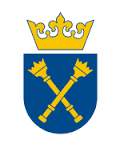 PROJEKTOWANE POSTANOWIENIA UMOWY 80.272.24.2024zawarta w Krakowie w dniu ................ 2024 r. pomiędzy:  Uniwersytetem Jagiellońskim z siedzibą przy ul. Gołębiej 24, 31-007 Kraków, NIP 675 000-22-36, zwanym dalej „Zamawiającym”, reprezentowanym przez: ………………… - …………………, przy kontrasygnacie finansowej Kwestora UJ  a ………………………, wpisanym do Krajowego Rejestru Sądowego prowadzonego przez Sąd ………., pod numerem wpisu: …….., NIP: ………., REGON: ………, wysokość kapitału zakładowego …………,- PLN, zwanym dalej „Wykonawcą”, reprezentowanym przez:  ………..W wyniku przeprowadzenia postępowania w trybie podstawowym bez możliwości przeprowadzenia negocjacji, na podstawie art. 275 pkt 1 ustawy z dnia 11 września 2019 r. – Prawo zamówień publicznych (t. j. Dz. U. 2023 poz. 1605 ze zm.) zawarto Umowę następującej treści:§ 1Zamawiający powierza a Wykonawca przyjmuje do zrealizowania wykonanie dostawy polegającej na wykonaniu i dostarczeniu papieru zabezpieczonego przeznaczonego do drukowania dyplomów ukończenia studiów i świadectw ukończenia studiów podyplomowych dla jednostek organizacyjnych Uniwersytetu Jagiellońskiego w Krakowie wraz z jednostkami Uniwersytetu Jagiellońskiego – Collegium Medicum, z uwzględnieniem projektu graficznego, będącego własnością Zamawiającego oraz jego modyfikacji w zakresie zabezpieczeń. Szczegółowy opis przedmiotu zamówienia znajduje się w SWZ, w Załączniku A i B do SWZ (informacje poufne).Zestawienie zamawianych druków i ich liczbę oraz ceny jednostkowe zawiera Załącznik nr 1 do niniejszej Umowy sporządzony na podstawie oferty Wykonawcy z dnia …………… 2024 r.Prawo autorskie, w tym uprawnienie do tworzenia utworów zależnych, do projektu graficznego dyplomu zawartego w Załączniku A i B do SWZ przysługuje Zamawiającemu, przy czym na czas realizacji przedmiotu niniejszej Umowy Zamawiający udzieli Wykonawcy nieodpłatnej oraz niewyłącznej licencji do ww. Projektu w zakresie niezbędnym do należytego wykonania Umowy.Ponadto w ramach przedmiotu niniejszej Umowy Wykonawca przeniesie całość autorskich praw majątkowych na rzecz Zamawiającego (Uniwersytet Jagielloński w Krakowie), w tym prawo do rozporządzania i korzystania z opracowań do projektu graficznego druku dyplomu i projektu graficznego druku świadectwa wraz z zabezpieczeniami, zwanego dalej Utworem lub jego fragmentów, w tym publikowanych w utworach zależnych (prawo zależne) bez oznaczania autorstwa.Wykonawca oświadcza, że Utwór wskazany w ust. 4 niniejszego paragrafu Umowy, stanowiący element przedmiotu niniejszego zamówienia, będzie wolny od wad prawnych w rozumieniu art. 5563 KC oraz nie będzie naruszał praw osób trzecich. W związku z powyższym Wykonawca oświadcza i potwierdza, że:będzie przysługiwać mu wyłączne i nieograniczone prawo autorskie do Utworu jako wyłącznemu jego twórcy albo będzie posiadać do niego wyłączne majątkowe prawa autorskie,autorskie prawa majątkowe Wykonawcy do Utworu nie będą obciążone żadnymi prawami osób trzecich oraz, że osoby trzecie nie będą zgłaszać żadnych roszczeń w odniesieniu do niego, jak również ograniczenie w korzystaniu lub rozporządzaniu Utworem nie będą wynikać z decyzji lub orzeczenia właściwego organu,przeniesienie na Zamawiającego całości autorskich praw majątkowych do Utworu, w tym prawa zależnego do niego nie będzie wymagało zgody jakiegokolwiek organu lub osoby trzeciej,jeśli Utwory zostały wykonane na zlecenie Wykonawcy przez osobę współpracującą 
z Wykonawcą na podstawie Umowy innej niż Umowa o pracę, Wykonawca zadbał o zawarcie z ww. osobą stosownej Umowy o przeniesienie majątkowych praw autorskich do utworów wchodzących w skład dokumentacji stanowiącej w zakresie niezbędnym do realizacji niniejszej Umowy; jeśli Utwory zostały wykonane przez osobę zatrudnioną przez Wykonawcę, wówczas majątkowe prawa autorskie do Utworu zostały nabyte przez Wykonawcę z chwilą przyjęcia utworu zgodnie z art. 12 ust. 1 ustawy z dnia 4 lutego 1994 r. o prawie autorskim i prawach pokrewnych i tak powstałe utwory wchodzą w zakres przeniesienia przez Wykonawcę praw na Zamawiającego zgodnie z ust. 9 poniżej. Jeżeli sąd w wydanym prawomocnym wyroku stwierdzi, że Utwór ma wady prawne, Zamawiający może od Umowy odstąpić i żądać naprawienia poniesionej rzeczywistej szkody.Do zasad odpowiedzialności Wykonawcy za wady prawne Utworu, w zakresie nieuregulowanym postanowieniami niniejszego paragrafu Umowy stosuje się art. 55 ustawy z dnia 04 lutego 1994 r. o prawie autorskim i prawach pokrewnych (t. j. Dz. U. 2022 poz. 2509 ze zm.) oraz odpowiednio przepisy Działu II Tytułu XI Księgi III ustawy z dnia 23 kwietnia 1964 r. – Kodeks cywilny (t. j. Dz. U. 2023 poz. 1610 ze zm.).Wykonawca udziela 12 miesięcznej rękojmi za wady prawne Utworu liczone od dnia, w którym Zamawiający dowiedział się o istnieniu wady prawnej, a jeżeli dowiedział się on o istnieniu wady dopiero na skutek powództwa osoby trzeciej – od dnia, w którym orzeczenie wydane w sporze z osobą trzecią stało się prawomocne.Wykonawca oświadcza, że przenosi na Zamawiającego całość autorskich praw majątkowych do Utworu na następujących polach eksploatacji:utrwalanie i zwielokrotnianie oryginału lub kopii Utworu w dowolnej formie i technice na dowolnym nośniku, rozpowszechnianie Utworu poprzez publiczne wystawianie, wyświetlanie, odtworzenie oraz nadawanie i reemitowanie w dowolnym systemie, formacie lub zapisie oraz w ramach usług telekomunikacyjnych z zastosowaniem dowolnych systemów i urządzeń oraz przekazów z wykorzystaniem dostępnych technologii, a także publiczne udostępnienie Utworu w taki sposób, aby każdy mógł mieć do niego dostęp w miejscu i w czasie przez siebie wybranym,wprowadzanie Utworu do pamięci komputera lub innego urządzenia, udostępnienie za pośrednictwem sieci multimedialnej i informatycznej, w tym internetu, uploading, downloading, digitalizacja, użycie w utworze multimedialnym,prawa do swobodnego użytkowania i korzystania z Utworu, w tym do przeprowadzania postępowań o udzielenie zamówienia publicznego dla celów dyplomów i świadectw uczelnianych,prawo do rozporządzania i korzystania z opracowań (kolejnych jego wydań, przeróbek, antologii, adaptacji, tłumaczeń, skróceń, uzupełnień) Utworu lub jego fragmentów, w tym publikowanych w utworach zależnych (prawo zależne).Przeniesienie majątkowych praw autorskich do Utworu przez Wykonawcę na Zamawiającego w zakresie wskazanym w ust. 9, nastąpi w chwili podpisania częściowego protokołu odbioru wskazanego w § 4 ust. 9 Umowy oraz zapłaty wynagrodzenia określonego w § 7 ust. 3 niniejszej Umowy, bez zastrzeżeń, bez konieczności składania przez Strony dodatkowego oświadczenia woli.Wszelkie uprawnienia do ww. Utworu określone w niniejszej Umowie obejmujące wszystkie nośniki informacji są nieograniczone przedmiotowo, czasowo, ilościowo (nakładowo) oraz terytorialnie, w tym w zakresie strefy językowej lub geograficznej.Wykonawca wyraża zgodę na korzystanie i rozpowszechnianie przez Zamawiającego Utworu lub jego opracowań, stanowiącego przedmiot niniejszej Umowy bez oznaczenia autora.Wykonawca zobowiązuje się do niewykonywania swoich osobistych praw autorskich w sposób nieuzgodniony na piśmie z Zamawiającym. Jeżeli jakakolwiek osoba trzecia dochodzić będzie jakichkolwiek roszczeń w związku z rozporządzaniem lub korzystaniem przez Zamawiającego z Utworu bądź jakiegokolwiek opracowania Utworu, Wykonawca zobowiązany jest:do podjęcia na własny koszt wszelkich działań w celu ochrony interesów Zamawiającego, w szczególności w celu wykazania bezpodstawności dochodzonych przez osobę trzecią roszczeń,w przypadku dochodzenia na drodze sądowej przez osoby trzecie roszczeń wynikających z tytułu naruszenia ich praw przeciwko Zamawiającemu Wykonawca jest zobowiązany do przystąpienia w procesie po stronie Zamawiającego i podjęcia wszelkich czynności w celu jego zwolnienia od udziału w sprawie,w przypadku zasądzenia od Zamawiającego jakichkolwiek kwot do zwrotu przez Zamawiającego, całości zasądzonych bądź pokrytych przez Zamawiającego roszczeń oraz wszelkich wydatków i opłat, w tym ewentualnych kosztów procesu i obsługi prawnej Wykonawca zobowiązuje się pokryć koszty na pierwsze żądanie.Zamawiający zleca a Wykonawca zobowiązuje się wykonać wszelkie niezbędne czynności dla zrealizowania przedmiotu Umowy określonego w ust. 1.Wykonawca oświadcza, iż przedmiot Umowy wykona z zachowaniem wysokiej jakości użytych materiałów oraz dotrzyma umówionych terminów przy zachowaniu należytej staranności.Zamawiający zastrzega, że zobowiązuje się do złożenia zlecenia na dostawę druków na co najmniej 90% wielkości nakładu poszczególnego rodzaju druków określonego w Załączniku C do SWZ, co nie będzie stanowić podstawy dla Wykonawcy do dochodzenia jakichkolwiek roszczeń w stosunku do Zamawiającego,O ile w ofercie przewidziano udział podwykonawców, zlecenie wykonania części czynności podwykonawcom nie zmienia zobowiązań Wykonawcy wobec Zamawiającego. Wykonawca oświadcza, że posiada odpowiednią wiedzę, doświadczenie i dysponuje stosowną bazą do wykonania przedmiotu Umowy.O ile przewidziano udział podwykonawców, zlecenie wykonania, części Umowy podwykonawcom nie zmienia zobowiązań Wykonawcy wobec Zamawiającego za wykonanie tej części Umowy. Wykonawca jest odpowiedzialny za działania, uchybienia i zaniedbania podwykonawców i ich pracowników w takim samym stopniu, jakby to były działania, uchybienia lub zaniedbania własne.Jeśli Wykonawca w toku postępowania o udzielenie zamówienia publicznego w wyniku, którego zawarto niniejszą Umowę, powoływał się na zasoby innych podmiotów będących jego podwykonawcami, w zakresie wskazanym w art. 118 ust. 3 w zw. z art. 122 ustawy PZP, w celu wykazania spełniania warunków udziału w postępowaniu, Wykonawca jest obowiązany wykazać, że proponowany inny podwykonawca lub on samodzielnie spełnia je w stopniu nie mniejszym niż dotychczasowy podmiot (podwykonawca).§ 2Zamawiane druki będące przedmiotem zamówienia winny być wykonane zgodnie z obowiązującymi w tym zakresie przepisami prawa z uwzględnieniem wymagań Zamawiającego zawartych w Załączniku A i B do SWZ.W szczególności przedmiot niniejszej Umowy musi spełniać wymagania określone w:rozporządzeniu Ministra Nauki i Szkolnictwa Wyższego z dnia 27 września 2018 r. w sprawie studiów (t. j. Dz. U. 2021 poz. 661 ze. zm.);ustawie z dnia 22 listopada 2018 r. o dokumentach publicznych (t. j. Dz. U. 2023 poz. 1006 ze zm.);rozporządzeniu Ministra Spraw Wewnętrznych i Administracji z dnia 11 lipca 2019 r. w sprawie wykazu dokumentów publicznych (t. j. Dz. U. 2023 poz. 2329);rozporządzeniu Ministra Spraw Wewnętrznych i Administracji z dnia 1 lipca 2022 r. w sprawie wykazu minimalnych zabezpieczeń dokumentów publicznych przed fałszerstwem (Dz. U. 2022 poz. 1456) oraz w rozporządzeniu Ministra Spraw Wewnętrznych i Administracji z dnia 2 lipca 2019 r. w sprawie wykazu minimalnych zabezpieczeń dokumentów publicznych przed fałszerstwem (Dz. U. 2019 poz. 1281); rozporządzeniu Ministra Spraw Wewnętrznych i Administracji z dnia 02 lipca 2019 r. w sprawie wymagań w zakresie bezpieczeństwa wytwarzania blankietów dokumentów publicznych (Dz. U. 2019 poz. 1266);uchwale nr 15/III/2021 Senatu Uniwersytetu Jagiellońskiego z dnia 31 marca 2021 r. w sprawie zatwierdzenia wzorów dyplomów ukończenia studiów pierwszego stopnia, drugiego stopnia 
i jednolitych studiów magisterskich;zarządzeniu nr 76 Rektora Uniwersytetu Jagiellońskiego z dnia 1 października 2019 r. w sprawie dokumentacji przebiegu studiów podyplomowych.Zamawiający zastrzega, że:wymagania w zakresie zabezpieczeń druku dyplomu określone w załączniku A do SWZ sporządzone zostały na podstawie zatwierdzonej przez Komisję ds. dokumentów publicznych rekomendacji i nie mogą ulec modyfikacji z zastrzeżeniem poniższego ust. 3.2 poniżej,będzie uprawniony do modyfikacji wzorów druków w razie zmian przepisów prawa powszechnie obowiązującego określających ich wygląd lub treść, przy czym przedmiotowa modyfikacja stanowi zmianę niniejszej Umowy w drodze zawarcia pisemnego aneksu zgodnie z jej § 15 ust. 1.3 Umowy.§ 3Za składanie zamówień oraz odbiór zamówionych druków odpowiadają upoważnieni pracownicy Zamawiającego, którzy zostali ujęci na liście, zawierającej co najmniej imię i nazwisko pracownika oraz jego adres poczty elektronicznej w domenie UJ …@uj.edu.pl, dostarczonej Wykonawcy w sposób wskazany w§ 4 ust. 4 Umowy.Strony ustalają, że do bezpośrednich kontaktów w trakcie wykonywania niniejszej Umowy, mających na celu sprawną realizację zamówienia i jego bieżący nadzór oraz weryfikację i kontrolę prawidłowości, powołane zostają następujące osoby:ze Strony Zamawiającego – ……………………… adres: …………., tel.:……….. e-mail:………,ze Strony Wykonawcy – …………………… adres: …………., tel.:……….. e-mail:………Osoby wymienione w ust. 2 nie są upoważnione do podejmowania decyzji powodujących zmianę warunków Umowy, w szczególności wzrostu kosztów, zwiększenia lub zmiany zakresu przedmiotu Umowy.§ 4Upoważnieni pracownicy Zamawiającego są uprawnieni do złożenia Wykonawcy zamówienia na poszczególne rodzaje druków określone odpowiednio w Załączniku C do SWZ, w terminie do 21 dni od dnia zawarcia Umowy (zamówienie zasadnicze), a Wykonawca zobowiązany jest do dostarczenia druków przed dniem 1 czerwca 2024 r.W wyjątkowych sytuacjach, uzasadnionych potrzebami Zamawiającego, Wykonawca zobowiązuje się do przyjęcia uzupełniającego zamówienia na druki także w innych niż wyżej wskazany termin określony w powyższym ust. 1 oraz zrealizowania go w ciągu 14 dni, licząc od dnia złożenia zamówienia (dotyczy zamówień złożonych po dniu 1 czerwca 2024 r.), jednak nie później niż do dnia 31 stycznia 2025 r. Zamówienia złożone w terminie innym niż zamówienie zasadnicze muszą być potwierdzone przez pracownika Centrum Wsparcia Dydaktyki UJ. Poszczególne zamówienia na druki będą składane za pośrednictwem stworzonej przez Wykonawcę platformy internetowej dostępnej pod adresem http://............... po zalogowaniu się przez upoważnionych pracowników Zamawiającego za pomocą wygenerowanych danych dostępowych (loginu oraz hasła) przez Wykonawcę / Poszczególne zamówienia na druki będą składane drogą elektroniczną ……………….. przez upoważnionych do zamawiania druków pracowników Zamawiającego. Listę upoważnionych do zamawiania druków pracowników Zamawiającego, zawierającą co najmniej imię i nazwisko pracownika oraz jego adres poczty elektronicznej w domenie UJ …@uj.edu.pl, dostarczą Wykonawcy w formie elektronicznej (………@………) pracownicy Centrum Wsparcia Dydaktyki UJ przed terminem zamawiania druków wskazanym w § 4 ust. 1 Umowy, przy czym Zamawiający zastrzega sobie prawo modyfikacji listy ww. osób. Lista osób lub jej modyfikacja jest dla Stron Umowy wiążąca z chwilą wprowadzenia jej treści przez Zamawiającego na serwer poczty elektronicznej Wykonawcy, w taki sposób, żeby mógł się on zapoznać się z aktualną treścią listy upoważnionych pracowników.Przed przystąpieniem do drukowania Wykonawca zobowiązany jest dostarczyć do siedziby Zamawiającego wydruki próbne (po dwie sztuki) zamówionych druków. Zaakceptowane wydruki próbne stanowić będą podstawę do realizacji zamówienia. Akceptacji próbnych wydruków dokonują pracownicy Centrum Wsparcia Dydaktyki UJ.Zamawiający zastrzega sobie możliwość zatrzymania wydruków próbnych celem sprawdzenia ich zgodności z dostarczonym nakładem.Dostawa druków objętych przedmiotem Umowy każdorazowo następuje na koszt Wykonawcy, bez względu na jej wartość. Dotyczy to także sytuacji określonej w ust. 2 powyżej.Zamówione druki będą dostarczane bezpośrednio na adresy poszczególnych jednostek organizacyjnych Zamawiającego.Po każdej dostarczonej partii druków upoważniony przedstawiciel Zamawiającego podpisze protokół odbioru częściowego przedmiotu Umowy, do którego Wykonawca zobowiązany jest dołączyć raport w postaci specyfikacji dostawy wymieniającej liczbę nakładów dostarczonych druków dyplomów i świadectw, a w przypadku druków dyplomów ukończenia studiów dodatkowo wymieniającej zakres numeryczny przekazanych numerów blankietów.Zamawiający zastrzega sobie prawo odmowy odbioru przekazanych mu przez Wykonawcę druków w przypadku, gdy przedmiot Umowy nie będzie odpowiadał parametrom technicznym, określonym w rekomendacjach Komisji ds. dokumentów publicznych oraz w, stanowiącej Załącznik nr 1 do Umowy wskazanych w § 2 ust. 2 oraz ust. 3.1 Umowy, pozostałych jej postanowieniach, a także w treści załączników do niniejszej Umowy.Odbiór danego zakresu przedmiotu Umowy nie wyłącza roszczeń Zamawiającego z tytułu nienależytego wykonania Umowy, w szczególności w przypadku wykrycia wad przedmiotu Umowy przez Zamawiającego po dokonaniu odbioru odpowiednio w ramach zamówienia zasadniczego albo uzupełniającego.§ 5Wykonawca oświadcza, że posiada odpowiednią wiedzę, doświadczenie i dysponuje stosowną bazą do wykonania przedmiotu Umowy.Wykonawca zobowiązuje się wykonać z zachowaniem należytej staranności wszelkie niezbędne czynności dla zrealizowania przedmiotu Umowy określonego w § 1 Umowy, uwzględniając zawodowy charakter prowadzonej przez niego działalności.§ 6Wykonawca zobowiązuje się wykonać przedmiot Umowy bez wad fizycznych (usterek) w rozumieniu ust. 6 niniejszego paragrafu Umowy, udzielając 12 miesięcznej rękojmi za wady poszczególnych wydrukowanych Materiałów w ramach niniejszej Umowy, licząc od dnia dostarczenia danej części przedmiotu Umowy, potwierdzonego pisemnym protokołem odbioru częściowego.Uprawnienia Zamawiającego z tytułu rękojmi za wady fizyczne danej części przedmiotu Umowy w postaci roszczenia o usunięcie wady danej części przedmiotu Umowy, przedawniają się z upływem roku od chwili, kiedy Zamawiający stwierdził istnienie tej wady. Ten sam termin przedawnienia stosuje się w razie złożenia przez Zamawiającego oświadczenia o obniżeniu wynagrodzenia albo odstąpienia od Umowy. W razie, gdy Wykonawca nie spełnił roszczenia o usunięcie wady fizycznej danej części przedmiotu Umowy, bieg rocznego terminu do złożenia oświadczeń o obniżenie wynagrodzenia albo odstąpienia od Umowy przez Zamawiającego rozpoczyna się z chwilą bezskutecznego upływu terminu do zaspokojenia przedmiotowych roszczeń. Bieg rocznego terminu przedawnienia do wykonywania uprawnień z tytułu rękojmi za wady fizyczne danej części przedmiotu Umowy ulega zawieszeniu w przypadku:dochodzenia przez Zamawiającego przed sądem albo sądem polubownym jednego z uprawnień z tytułu rękojmi za wady fizyczne, termin do wykonania innych uprawnień, przysługujących mu z tego tytułu, ulega zawieszeniu do czasu prawomocnego zakończenia postępowania;dochodzenia przez Zamawiającego w postępowaniu mediacyjnym jednego z uprawnień z tytułu rękojmi za wady fizyczne, termin do wykonania innych uprawnień, przysługujących mu z tego tytułu, ulega zawieszeniu do dnia odmowy przez sąd zatwierdzenia ugody zawartej przed mediatorem lub bezskutecznego zakończenia mediacji. Wykonawca odpowiada za wady fizyczne przedmiotu Umowy tkwiące w nim w dniu odbioru danego Materiału stanowiącego część przedmiotu Umowy, potwierdzonego podpisanym przez upoważnionego przedstawiciela Zamawiającego protokołem odbioru bez zastrzeżeń.W razie istnienia wady fizycznej przedmiotu Umowy w terminie określonym w ust. 2 niniejszego paragrafu Umowy, Zamawiającemu wobec Wykonawcy przysługuje:złożenie pisemnego oświadczenia o obniżeniu wynagrodzenia brutto ustalonego zgodnie z § 7 ust. 3 Umowy w proporcji do ww. wynagrodzenia, w jakiej wartość wadliwej części przedmiotu Umowy pozostaje do danej części przedmiotu Umowy nie obarczonego wadą, chyba, że Wykonawca bez zbędnej zwłoki nieprzekraczającej 7 dni i utrudnień dla Zamawiającego usunie wadę fizyczną danej części przedmiotu Umowy. Jednakże oświadczenie Zamawiającego jest wiążące dla Wykonawcy, o ile wada fizyczna danej części przedmiotu Umowy była już usuwana, a także, gdy Wykonawca nie zadośćuczynił żądaniu Zamawiającego usunięcia danej części przedmiotu Umowy w ww. terminie,złożenie pisemnego oświadczenia o odstąpieniu od niniejszej Umowy z powodu istotnej wady danej części przedmiotu Umowy uniemożliwiającej Zamawiającego realizację przedmiotu zamówienia publicznego będącego przedmiotem Umowy, chyba, że Wykonawca bez zbędnej zwłoki nieprzekraczającej 7 dni i utrudnień dla Zamawiającego usunie wadę fizyczną danej części przedmiotu Umowy. Jednakże oświadczenie Zamawiającego jest wiążące dla Wykonawcy, o ile wada fizyczna danej części przedmiotu Umowy była już usuwana, a także, gdy Wykonawca nie zadośćuczynił żądaniu Zamawiającego usunięcia danej części przedmiotu Umowy w ww. terminie,roszczenie o dostarczenie danej części przedmiotu Umowy wolnego od wady fizycznej bez zbędnej zwłoki nieprzekraczającej 7 dni i utrudnień dla Zamawiającego, chyba że zadośćuczynienie przedmiotowemu roszczeniu przez Wykonawcę okaże się niemożliwym lub wiąże się ono z nadmiernymi kosztami po stronie Wykonawcy w stosunku do możliwości usunięcia niniejszej wady, w szczególności dostarczenie przedmiotu Umowy wolnego od wady fizycznej przewyższa wysokość wynagrodzenia brutto wskazanego w § 7 ust. 3 Umowy.Wykonawca jest zobowiązany przyjąć od Zamawiającego wadliwą daną część przedmiotu Umowy w przypadku określonym w ust. 5.2 albo ust. 5.3 niniejszej Umowy.Niezależnie od uprawnień Zamawiającego do żądania obniżenia wynagrodzenia, odstąpienia od Umowy albo żądania dostarczenia niewadliwego przedmiotu Umowy lub danej jego części wykonywanych w ramach rękojmi za wady fizyczne, Zamawiający będzie domagał się od Wykonawcy odszkodowania za zawarcie Umowy nie wiedząc, że jej przedmiot obarczony wadą fizyczną, choćby szkoda była następstwem okoliczności, za które Wykonawca nie ponosi odpowiedzialności. Przedmiotowe odszkodowanie obejmuje w szczególności zwrot kosztów zawarcia Umowy, kosztów odebrania, przewozu, przechowania wadliwego przedmiotu Umowy i jego ubezpieczenia, zwrot dokonanych nakładów w takim zakresie, w jakim Zamawiający nie odniósł korzyści z tych nakładów Tożsame uprawnienie przysługuje Zamawiającemu również w przypadku dochodzenia przez niego roszczeń o dostarczenie rzeczy wolnej od wad albo o usunięcie wady fizycznej przedmiotu Umowy. Nie uchybia to przepisom o obowiązku naprawienia szkody na zasadach ogólnych.Zamawiający pod pojęciem „dana część przedmiotu Umowy” rozumie konkretne zlecenia na sukcesywny druk Materiałów.§ 7Wysokość wynagrodzenia przysługującego Wykonawcy za wykonanie przedmiotu Umowy ustalona została na podstawie oferty Wykonawcy.Maksymalnie wynagrodzenie Wykonawcy za przedmiot Umowy ustala się na kwotę netto: ..................... PLN (słownie: ............................................ złotych 00/100), co po doliczeniu należnej stawki podatku VAT w wysokości…% daje kwotę brutto: ..................... PLN (słownie: ............................................ złotych 00/100).Wynagrodzenie Wykonawcy za należyte wykonanie poszczególnej dostawy Materiałów stanowi iloczyn liczby faktycznie dostarczonej liczby egzemplarzy druków dyplomów i świadectw oraz ceny jednostkowej za dostawę jednego egzemplarza danego rodzaju (blankietu) druku określonej w indywidulanej kalkulacji cenowej, stanowiącej Załącznik nr 1 do Umowy.Wynagrodzenie określone w ust. 2 powyżej obejmuje wszystkie koszty, które Wykonawca powinien był przewidzieć w celu prawidłowego wykonania Umowy, w szczególności koszty transportu i dostawy do siedziby Zamawiającego, wszelkie koszty pochodne w tym: ubezpieczenie, opakowania oraz należny podatek od towarów i usług VAT, naliczony według aktualnie obowiązujących przepisów.Wynagrodzenie określone w ust. 2 powyżej oraz w treści Załącznika nr 1 do Umowy stanowi wiążący Strony cennik i nie ulegnie zmianie przez cały okres trwania Umowy, z zastrzeżeniem wystąpienia okoliczności wskazanych w § 15.2 Umowy.Zamawiający jest podatnikiem VAT i posiada NIP 675-000-22-36.Wykonawca jest podatnikiem VAT i posiada NIP ................................ lub nie jest podatnikiem VAT na terytorium Rzeczypospolitej Polskiej. Należny od kwoty wynagrodzenia podatek od towarów i usług VAT, pokryje Zamawiający na konto właściwego Urzędu Skarbowego w przypadku powstania u Zamawiającego obowiązku podatkowego zgodnie z przepisami o podatku od towarów i usług.§ 8Strony dokonają sukcesywnych rozliczeń z tytułu realizacji danej części przedmiotu Umowy, tj. poszczególnej dostawy Materiałów za pomocą faktur częściowych.Wykonawca otrzyma wynagrodzenie określone w § 7 ust. 3 Umowy, po należytym wykonaniu danej części przedmiotu Umowy oraz złożeniu faktury częściowej w siedzibie jednostki organizacyjnej Uniwersytetu Jagiellońskiego w Krakowie składającej dane zamówienie.Termin zapłaty faktury częściowej za prawidłowo wykonaną i odebraną daną część przedmiotu Umowy ustala się do 30 dni od daty doręczenia przez Wykonawcę do miejsca wskazanego położonego na terenie Krakowa, prawidłowo wystawionej faktury częściowej wraz z protokołem odbioru, stanowiącego dowód zatwierdzenia realizacji danej części przedmiotu Umowy przez Zamawiającego. Wzór protokołu odbioru częściowego stanowi Załącznik nr 2 do Umowy .W przypadku zwłoki Wykonawcy w dostawie Materiałów, określonej części przedmiotu Umowy z przyczyn zawinionych przez Wykonawcę, Zamawiający ma prawo wstrzymać płatność faktury częściowej należnej Wykonawcy do czasu należytego wykonania danego zakresu zamówienia objętego poszczególną dostawą Materiałów.Po dostarczeniu wszystkich Materiałów składających się na daną cześć przedmiotu Umowy do siedziby jednostki organizacyjnej Uniwersytetu Jagiellońskiego w Krakowie składającej dane zamówienie, upoważniony przedstawiciel Zamawiającego podpisze protokół odbioru częściowego, z uwzględnieniem zapisów ust. 5 – 8 niniejszego paragrafu Umowy.Zamawiający zastrzega sobie prawo odmowy odbioru przekazanych mu przez Wykonawcę Materiałów w przypadku, gdy dana część przedmiotu Umowy nie będzie odpowiadała parametrom jakościowym i technicznym, określonym w SWZ, Załączniku A do SWZ, Załączniku B do SWZ i niniejszej Umowie (wada fizyczna).W przypadku stwierdzenia wad fizycznych w dostarczonej poszczególnej partii Materiałów, Wykonawca zobowiązuje się do ich usunięcia w ciągu 2 dni roboczych, licząc od dnia przystąpienia do ich usunięcia.Za dzień odbioru przedmiotu Umowy Strony uważać będą dzień faktycznej realizacji przez Wykonawcę czynności składających się na daną część przedmiotu zamówienia, który zostanie odnotowany ww. protokole.Odbiór danej części przedmiotu Umowy nie wyłącza roszczeń Zamawiającego z tytułu nienależytego wykonania Umowy, w szczególności w przypadku wykrycia wad danej części przedmiotu Umowy przez Zamawiającego po dokonaniu odbioru.Do ponownych czynności odbiorowych stosuje się ust. 4 – 8 niniejszego paragrafu Umowy.Faktura częściowa powinna być każdorazowo wystawiona w następujący sposób:za zamówienia złożone przez jednostki organizacyjne UJ:Uniwersytet Jagielloński, ul. Gołębia 24, 31-007 Kraków, NIP: PL 675-000-22-36, REGON: 000001270 z zaznaczeniem jednostki organizacyjnej Zamawiającego, która dokonała zamówienia;za zamówienia dokonane przez jednostki organizacyjne Collegium Medicum Uniwersytetu Jagiellońskiego:Nabywca: Uniwersytet Jagielloński, ul Gołębia 24, 31-007 Kraków NIP: PL 675-000-22-36Płatnik: Uniwersytet Jagielloński - Collegium Medicum, ul. Św. Anny 12, 31-008 Kraków, z zaznaczeniem nazwy jednostki organizacyjnej UJ CM, która dokonała zamówienia;Zamawiający dokona płatności wynagrodzenia przelewem z rachunku Zamawiającego, na rachunek bankowy Wykonawcy wskazany w fakturze, z zastrzeżeniem ust. 16 oraz 17 poniżej. W przypadku wystawiania przez Wykonawcę ustrukturyzowanych faktur elektronicznych w rozumieniu art. 6 ust. 1 ustawy z dnia 9 listopada 2018 r. o elektronicznym fakturowaniu w zamówieniach publicznych, koncesjach na roboty budowlane lub usługi oraz partnerstwie publiczno-prywatnym (t. j. Dz. U. 2020 poz. 1666 ze zm.) za pośrednictwem Platformy Elektronicznego Fakturowania dostępnej pod adresem: https://efaktura.gov.pl/, w polu „referencja”, Wykonawca wpisze adres poczty elektronicznej upoważnionego pracownika Zamawiającego składającego dane zamówienie na dostawę druków dyplomów i druków świadectw, znajdujący się w domenie uj.edu.pl, wskazanego na liście, o której mowa w § 4 ust. 4 UmowyMiejscem płatności jest Bank Zamawiającego, a zapłata następuje w dniu zlecenia przelewu przez Zamawiającego.Wykonawca zobowiązany jest do wskazania na fakturze numeru rachunku, który został ujawniony w wykazie podmiotów zarejestrowanych jako podatnicy VAT, niezarejestrowanych oraz wykreślonych i przywróconych do rejestru VAT prowadzonym przez Szefa Krajowej Administracji Skarbowej (tzw. „Biała lista” – art. 96b ust. 1 ustawy z dnia 11 marca 2004 r. o podatku od towarów i usług – t. j. Dz. U. 2023 poz. 1570 ze zm.).W razie braku ujawnienia bankowego rachunku rozliczeniowego Wykonawcy na „Białej liście” Zamawiający będzie uprawniony do zapłaty wynagrodzenia na rachunek wskazany w fakturze Wykonawcy przy zastosowaniu mechanizmu podzielonej płatności albo do zawiadomienia właściwego naczelnika urzędu skarbowego przy dokonywaniu pierwszej zapłaty wynagrodzenia przelewem na rachunek wskazany w tej fakturze. Zamawiający w przypadku, gdy Wykonawca jest zarejestrowany jako czynny podatnik podatku od towarów i usług Zamawiający dokona płatności wynagrodzenia z zastosowaniem mechanizmu podzielonej płatności, to jest w sposób wskazany w art. 108a ust. 2 ustawy z dnia 11 marca 2004 r. o podatku od towarów i usług (t. j. Dz. U. 2023 poz. 1570 ze zm.). Postanowień zdania 1. nie stosuje się, gdy przedmiot Umowy stanowi czynność zwolnioną z podatku VAT albo jest on objęty 0% stawką podatku VAT.Wykonawca potwierdza, iż ujawniony na fakturze bankowy rachunek rozliczeniowy służy mu wyłącznie dla celów rozliczeń z tytułu prowadzonej przez niego działalności gospodarczej, dla którego prowadzony jest rachunek VAT.§ 9Wykonawca zobowiązuje się wykonać przedmiot Umowy bez wad.Wykonawca udziela 24 miesięcznej gwarancji na przedmiot Umowy liczoną od daty odbioru poszczególnej dostawy Materiałów zgodnie z Umową, stanowiącego określoną część przedmiotu Umowy.W przypadku stwierdzenia wad w wykonanym przedmiocie Umowy Zamawiający zgłosi Wykonawcy reklamację, a Wykonawca zobowiązuje się do jego nieodpłatnej wymiany w terminie uzgodnionym przez Strony, jednak nie dłuższym niż 14 dni.Jeżeli z jakiegokolwiek powodu leżącego po stronie Wykonawcy nie usunie on wady (usterki) w terminie wskazanym w ust. 3 powyżej, Zamawiający ma prawo zaangażować inny podmiot do usunięcia wad (usterek), a Wykonawca zobowiązany jest pokryć związane z tym koszty w ciągu 14 dni od daty otrzymania dowodu zapłaty.Wykonawca na żądanie Zamawiającego zobowiązany jest do niezwłocznego przedstawienia w formie pisemnej, wyjaśnienia przyczyn braku uzupełnienia danego druku.Odpowiedzialność z tytułu uszkodzenia lub utraty przedmiotu Umowy ciąży na Wykonawcy, aż do chwili potwierdzenia odbioru przez Zamawiającego danego zakresu przedmiotu Umowy objętego poszczególną dostawą Materiałów, o którym mowa w § 4 ust. 1 i ust. 2 niniejszej Umowy.Zamawiający może wykonywać uprawnienia z tytułu rękojmi za wady fizyczne rzeczy niezależnie od uprawnień wynikających z gwarancji. Uprawnienia z tytułu rękojmi za wady fizyczne wygasają po upływie 12 miesięcy od momentu dostarczenia Zamawiającemu danej części przedmiotu Umowy potwierdzonego podpisanym protokołem odbioru częściowego bez zastrzeżeń, przy czym w razie wykonywania przez Zamawiającego uprawnień z gwarancji bieg terminu do wykonania uprawnień z tytułu rękojmi ulega zawieszeniu z dniem zawiadomienia Wykonawcy o wadzie. Termin ten biegnie dalej od dnia odmowy przez Wykonawcę wykonania obowiązków wynikających z gwarancji albo bezskutecznego upływu terminu określonego na usunięcie wady przedmiotu Umowy.§ 10Strony zastrzegają sobie prawo do dochodzenia kar umownych za niezgodne z niniejszą Umową lub nienależyte wykonanie zobowiązań z Umowy wynikających.Wykonawca, z wyjątkiem, gdy postawę naliczenia kar umownych stanowią jego zachowania niezwiązane bezpośrednio lub pośrednio z przedmiotem Umowy lub jej prawidłowym wykonaniem, oraz z zastrzeżeniem ust. 4 niniejszego paragrafu, zapłaci Zamawiającemu karę umowną w poniższej wysokości w przypadku:odstąpienia od Umowy, bądź jej wypowiedzenia wskutek okoliczności od Zamawiającego niezależnych w wysokości 10% wartości brutto niewykonanego zakresu przedmiotu Umowy,zwłoki w wykonaniu określonej części przedmiotu Umowy (pojedynczej dostawy) w wysokości 0,5% wynagrodzenia brutto określonego w § 7 ust. 3 Umowy, za każdy dzień zwłoki, nie mniej niż 50,00 PLN za każdy dzień zwłoki, liczonej dnia następnego po upływie terminów określonych w odpowiednio § 4 ust. 1 albo ust. 2 Umowy odnośnie nagłego zapotrzebowania na druki, nie więcej niż 50% ww. wynagrodzenia brutto,zwłoki w usunięciu wad określonej części przedmiotu Umowy (pojedynczej dostawy) w wysokości 0,5% wynagrodzenia brutto określonego w § 7 ust. 3 Umowy, nie mniej niż 50,00 PLN za każdy dzień zwłoki, licząc od następnego dnia po upływie terminu określonego odpowiednio w § 6 ust. 5 albo 9 ust. 3 Umowy albo w pisemnym oświadczeniu Stron zawartym w protokole konieczności, nie więcej niż 50% ww. wynagrodzenia brutto,naruszenia przez Wykonawcę, w tym osoby wykonujące przedmiot Umowy w jego imieniu, obowiązku zachowania poufności Informacji Poufnych na zasadach określonych w § 12 Umowy, w wysokości 10 000,00 PLN (słownie: dziesięć tysięcy złotych 00/100) za każde stwierdzone ww. uchybienie,innego niż opisane w ust. 2.1 – 2.4 powyżej nienależytego wykonania Umowy z powodu okoliczności, za które odpowiada Wykonawca, w wysokości 1% wynagrodzenia brutto określonego w § 7 ust. 3 Umowy, za każdy przypadek naruszenia, nie więcej niż 50% ww. wynagrodzenia brutto,braku zapłaty lub nieterminowej zapłaty wynagrodzenia należnego podwykonawcy z tytułu zmiany wysokości wynagrodzenia, będącej następstwem zmiany ceny materiałów lub kosztów związanych z realizacją Umowy, w wysokości 5% maksymalnego wynagrodzenia Wykonawcy brutto,przy czym łączna maksymalna wysokość kar umownych ze wszystkich tytułów wskazanych powyżej nie może przekroczyć 50% wynagrodzenia brutto ustalonego w § 7 ust. 3 Umowy.Zamawiający zapłaci Wykonawcy karę Umową za odstąpienie od Umowy z przyczyn zależnych od Zamawiającego w wysokości 10% wartości brutto przedmiotu Umowy, przy czym nie dotyczy odstąpienia od Umowy na podstawie § 11 ust. 4 niniejszej Umowy.Jeżeli zastrzeżona w niniejszej Umowie kara umowna nie pokrywa poniesionej szkody, Strona, która poniosła szkodę może dochodzić na zasadach ogólnych odszkodowania uzupełniającego, przy czym kary umowne określone w ust. 2 i 3 mają charakter zaliczalny na poczet przedmiotowego odszkodowania uzupełniającego dochodzonego przez daną Stronę Umowy.Zamawiający zastrzega sobie prawo do potrącenia ewentualnych kar umownych z należnej faktury lub innych ewentualnych wymagalnych wierzytelności Wykonawcy względem Zamawiającego, na co Wykonawca wyraża zgodę.Roszczenie o zapłatę kar umownych staje się wymagalne począwszy od dnia następnego po dniu, w którym miały miejsce okoliczności faktyczne określone w niniejszej Umowie stanowiące podstawę do ich naliczenia.Zapłata kar umownych nie zwalnia Wykonawcy od obowiązku wykonania Umowy.§ 11Oprócz przypadków wymienionych w Kodeksie cywilnym Stronom przysługuje prawo odstąpienia od niniejszej Umowy w razie zaistnienia okoliczności wskazanych w ust. 2.Zamawiający może odstąpić od Umowy w terminie nie wcześniej niż 7 dni od dnia powzięcia wiadomości o zaistniałych poniższych okolicznościach oraz nie później niż do dnia upływu okresu gwarancji (rękojmi) na przedmiot Umowy, to jest:uzyskania informacji o tym, że Wykonawca na skutek swojej niewypłacalności nie wykonuje zobowiązań pieniężnych przez okres co najmniej 3 miesięcy,zostanie podjęta likwidacja Wykonawcy lub rozwiązanie Wykonawcy bez przeprowadzenia likwidacji, bądź nastąpi zakończenie prowadzenia działalności gospodarczej przez Wykonawcę albo wykreślenie Wykonawcy jako przedsiębiorcy z CEIDG,zostanie wydany nakaz zajęcia majątku Wykonawcy w stopniu uniemożliwiającym należyte wykonanie Umowy lub albo do całej reszty niespełnionego świadczenia,Wykonawca bez uzasadnionego powodu nie rozpocznie realizacji przedmiotu Umowy, bądź w sposób nieuzasadniony zaniecha albo w przypadku wstrzymania prac przez Zamawiającego, nie podejmie ich w ciągu 3 dni od chwili otrzymania informacji Zamawiającego o konieczności jego podjęcia na nowo,Wykonawca zaniecha realizacji przedmiotu Umowy, tj. w sposób nieprzerwany nie będzie go realizować przez okres 3 dni,Wykonawca wykonuje przedmiot Umowy wadliwie lub dostarcza wadliwe Materiały oraz nie reaguje na polecenia Zamawiającego dotyczące poprawek i zmian sposobu wykonania i pomimo wyznaczenia mu przez Zamawiającego dodatkowego terminu nie dłuższego niż 3 dni nadal nie wykonuje usługi zgodnie z niniejszą Umową,w przypadku określonym w § 6 ust. 5.2 Umowy. Zamawiającemu przysługuje także prawo odstąpienia od niniejszej Umowy w terminie 12 miesięcy liczonym od dnia, w którym Zamawiający dowiedział się o istnieniu wady prawnej Utworu, a jeżeli dowiedział się on o istnieniu wady dopiero na skutek powództwa osoby trzeciej – od dnia, w którym orzeczenie wydane w sporze z osobą trzecią stało się prawomocne.Zamawiający, niezależnie postanowień ust. 2 powyżej, w razie wystąpienia poniżej wskazanych okoliczności:w terminie 30 dni od dnia powzięcia wiadomości o zaistnieniu istotnej zmiany okoliczności powodującej, że wykonanie Umowy nie leży w interesie publicznym, czego nie można było przewidzieć w chwili zawarcia Umowy, lub dalsze wykonywanie Umowy może zagrozić podstawowemu interesowi bezpieczeństwa państwa lub bezpieczeństwu publicznemu (art. 456 ust. 1 pkt 1 PZP),gdy dokonano zmiany Umowy z naruszeniem art. 454 i art. 455 PZP,wykonawca w chwili zawarcia Umowy podlegał wykluczeniu na podstawie art. 108 PZP,Trybunał Sprawiedliwości Unii Europejskiej stwierdził, w ramach procedury przewidzianej w art. 258 Traktatu o funkcjonowaniu Unii Europejskiej, że Rzeczpospolita Polska uchybiła zobowiązaniom, które ciążą na niej na mocy Traktatów, dyrektywy 2014/24/UE, dyrektywy 2014/25/UE i dyrektywy 2009/81/WE, z uwagi na to, że Zamawiający udzielił zamówienia z naruszeniem prawa Unii Europejskiej.W przypadkach określonych w ust. 4 niniejszego paragrafu Umowy, Wykonawca może żądać wyłącznie wynagrodzenia należnego z tytułu wykonania części przedmiotu Umowy.Wykonawcy nie przysługuje kara umowna lub odszkodowanie z tytułu odstąpienia przez Zamawiającego od Umowy z powodu okoliczności leżących po stronie Wykonawcy lub na podstawie ust. 2, 3 lub 4 powyżej.Odstąpienie od Umowy powinno nastąpić w formie pisemnej pod rygorem nieważności takiego oświadczenia i powinno zawierać uzasadnienie.W przypadku zaistnienia przesłanek odstąpienia od Umowy, Zamawiający jest uprawniony do odstąpienia częściowego lub całkowitego. Zamawiający jest uprawniony do korzystania z tej części Umowy, której odstąpienie nie dotyczy. W takiej sytuacji Wykonawca jest uprawniony do wynagrodzenia w części, której odstąpienie nie dotyczy.W przypadku odstąpienia od Umowy Zamawiający zachowuje prawo egzekucji kar umownych.W przypadku złożenia przez Zamawiającego oświadczenia o odstąpieniu od Umowy, Wykonawca powinien natychmiast wstrzymać jej realizację.§ 12Z zastrzeżeniem postanowień ust. 8 niniejszego paragrafu Umowy, Zamawiający i Wykonawca zobowiązują się zachowywać w poufności informacje stanowiące tajemnicę (Informacje Poufne) otrzymane od drugiej Strony lub uzyskane w związku z wykonywaniem Umowy.Informacjami Poufnymi są w szczególności: informacje niejawne w znaczeniu przepisów ustawy z dnia 5 sierpnia 2010 r. o ochronie informacji niejawnych (t. j. Dz. U. 2023 poz. 756 ze zm.),informacje chronione na podstawie przepisów Rozporządzenia Parlamentu Europejskiego i Rady UE 2016/679 z dnia 27 kwietnia 2016 r. w sprawie ochrony osób fizycznych w związku z przetwarzaniem danych osobowych i w sprawie swobodnego przepływu takich danych oraz uchylenia dyrektywy 95/46/WE (Dz. U. UE L 2016 Nr 119, str. 1 ze zm.),inne informacje zawarte w Załączniku nr 1 do Umowy, Załączniku A do SWZ, Załączniku B do SWZ, które Zamawiający lub Wykonawca przedstawił drugiej Stronie z zastrzeżeniem poufności.Wykonawca zobowiązuje się do podjęcia odpowiedniego działania lub zaniechania w celu dochowania poufności Informacji Poufnych, w szczególności do: nieujawniania i niezezwalania na ujawnienie jakichkolwiek Informacji Poufnych w jakiejkolwiek formie w całości lub w części jakiejkolwiek osobie trzeciej bez uprzedniej zgody Zamawiającego wyrażonej na piśmie pod rygorem nieważności,zapewnienia, że przedstawiciele Wykonawcy oraz osoby, którymi Wykonawca posługuje się przy wykonywaniu Umowy, którym Informacje Poufne, zostaną udostępnione nie ujawnią i nie zezwolą na ich ujawnienie w jakiejkolwiek formie w całości lub w części jakiejkolwiek osobie trzeciej bez uprzedniej zgody Zamawiającego wyrażonej na piśmie pod rygorem nieważności,zapewnienia prawidłowej ochrony Informacji Poufnych przed utratą, kradzieżą, zniszczeniem, zgubieniem lub dostępem osób trzecich nieupoważnionych do uzyskania informacji,niewykorzystywania Informacji Poufnych do innych celów niż̇ wykonywanie Umowy bez uprzedniej zgody Zamawiającego wyrażonej pisemnie pod rygorem nieważności. Strony poinformują w formie pisemnej swoich przedstawicieli oraz inne osoby, którymi posługują się przy wykonywaniu Umowy o obowiązku zachowania poufności, określonym w niniejszej Umowie oraz zobowiążą ich do zachowania poufności w zakresie określonym Umową. Przedstawiciele lub osoby ze Strony Wykonawcy podpiszą stosowne oświadczenia obejmujące zobowiązanie o dochowaniu poufności, które zostaną doręczone Zamawiającemu. W razie konieczności przetwarzania Informacji Poufnych w związku z wykonywaniem Umowy, Wykonawca zobowiązany jest do uzyskania na swój koszt wszystkich wymaganych uprawnień, w szczególności stosownych poświadczeń, certyfikatów bezpieczeństwa. W przypadku powzięcia przez Zamawiającego lub Wykonawcę wiadomości o uzyskaniu przez osobę trzecią dostępu do Informacji Poufnych drugiej Strony, powinien on niezwłocznie powiadomić o tym drugą Stronę. Wykonawca zwalnia Zamawiającego z odpowiedzialności z tytułu roszczeń osób trzecich względem Zamawiającego wynikających z naruszenia przez Wykonawcę zobowiązania do dochowania poufności Informacji Poufnych. Informacje Poufne mogą zostać ujawnione, z zastrzeżeniem regulacji prawnych dotyczących ochrony danych osobowych oraz ochrony informacji niejawnych, wyłącznie w następujących sytuacjach:jeżeli informacja została ujawniona publicznie przez uprawnionego do Informacji Poufnej, chyba że określony został ściśle krąg jej odbiorców, wówczas – jedynie osobom należącym do tego kręgu,jeżeli informacja została ujawniona publicznie przez osobę trzecią do tego uprawnioną,jeżeli ujawnienia informacji żąda sąd lub inny właściwy organ władzy publicznej zgodnie z obowiązującymi przepisami prawa,jeżeli uprawniony do Informacji Poufnej wyrazi na to uprzednio zgodę w formie pisemnej pod rygorem nieważności,jeżeli informacja została ujawniona w wyniku wykonywania obowiązków nałożonych obowiązującymi przepisami prawa,jeżeli jest to niezbędne dla wykonywania Umowy (w tym rozstrzygania ewentualnych sporów wynikłych w trakcie jej wykonywania) – na rzecz osób zobowiązanych do dochowania tajemnicy zawodowej na podstawie ustawy lub poufności na podstawie Umowy. Postanowienia Umowy dotyczące ochrony Informacji Poufnych wiążą Strony w czasie trwania Umowy oraz po wygaśnięciu Umowy.§ 13Przez okoliczności siły wyższej Strony rozumieją zdarzenie zewnętrzne o charakterze nadzwyczajnym, którego nie można było przewidzieć ani jemu zapobiec, a w szczególności takie jak: wojna, stan wojenny, stan wyjątkowy, stan klęski żywiołowej, powódź, pożar czy też ogłoszenie stanu zagrożenia epidemiologicznego albo ogłoszenie stanu epidemii, w tym epidemii choroby zagrażającej życiu lub zdrowiu ludzi lub zasadnicza zmiana sytuacji społeczno-gospodarczej. Jeżeli wskutek okoliczności siły wyższej Strona nie będzie mogła wykonywać swoich obowiązków umownych w całości lub w części, niezwłocznie powiadomi o tym drugą stronę. W takim przypadku Strony uzgodnią sposób i zasady dalszego wykonywania Umowy, czasowo zawieszą jej realizację lub Umowa zostanie rozwiązana.Bieg terminów określonych w niniejszej Umowie ulega zawieszeniu przez czas trwania przeszkody spowodowanej siłą wyższą.§ 14Żadna ze Stron nie jest uprawniona do przeniesienia swoich praw i zobowiązań z tytułu niniejszej Umowy bez uzyskania pisemnej zgody pod rygorem nieważności zgody drugiej Strony, w szczególności Wykonawcy nie przysługuje prawo przenoszenia wierzytelności wynikających z niniejszej Umowy bez uprzedniej, pisemnej zgody Zamawiającego.Wykonawca zobowiązany jest do uzyskania pisemnej zgody Zamawiającego na przeniesienie praw i obowiązków z Umowy wynikających także w przypadku zmiany formy prawnej Wykonawcy.§ 15Strony przewidują możliwość istotnej zmiany Umowy bez obowiązku przeprowadzenia nowego postepowania poprzez zawarcie pisemnego aneksu pod rygorem nieważności, przy zachowaniu maksymalnego charakteru ceny Umowy, zgodnie z treścią art. 455 ust. 1 pkt 2 – 4 oraz art. 455 ust. 2 ustawy PZP, oraz w poniżej wskazanych przypadkach:zmiany terminu końcowego realizacji zamówienia, terminu realizacji zamówienia zasadniczego albo uzupełniającego poprzez jego przedłużenie ze względu na przyczyny leżące po stronie Zamawiającego dotyczące np. braku przygotowania/przekazania Materiału do realizacji oraz inne niezawinione przez Strony przyczyny spowodowane przez tzw. siłę wyższą w rozumieniu § 14 Umowy,poprawy jakości lub innych parametrów charakterystycznych dla danego rodzaju Materiałów lub zmiany technologii na równoważną lub lepszą w sytuacji wycofania z rynku przez producenta lub zakończenia produkcji zaoferowanego przez Wykonawcę przedmiotu zamówienia bądź jego części,aktualizacji technologii druku albo zabezpieczeń przed fałszerstwem z uwagi na postęp technologiczny lub zmiany obowiązujących przepisów prawa w zakresie dotyczącym przedmiotu Umowy,zmiany podwykonawcy ze względów losowych lub innych korzystnych dla Zamawiającego, w przypadku zadeklarowania przez Wykonawcę realizacji zamówienia przy pomocy podwykonawców, z uwzględnieniem postanowień § 1 ust. 20 Umowy.Strony w czasie realizacji niniejszej Umowy dopuszczają możliwość zmiany wysokości ryczałtowego wynagrodzenia należnego Wykonawcy oraz wysokości cen jednostkowych danych rodzajów (blankietów) druków po uprzednim zawarciu pisemnego aneksu, w przypadku:ustawowej zmiany stawki podatku od towarów i usług VAT do poszczególnych wykonanych dostaw stanowiących przedmiot Umowy, które zostały zrealizowane po dniu wejścia w życie przepisów dokonujących zmiany stawki podatku VAT;ustawowej zmiany wysokości minimalnego wynagrodzenia za pracę ustalonego na podstawie art. 2 ust. 3 – 5 ustawy z dnia 10 października 2002 r. o minimalnym wynagrodzeniu za pracę (t. j. Dz. U. 2020 poz. 2207 ze zm.), wpływającej na wysokość wynagrodzenia Wykonawcy, którego wypłata nastąpiła po dniu wejścia w życie przepisów dokonujących zmiany wysokości minimalnego wynagrodzeniu za pracę;ustawowej zmiany zasad podlegania ubezpieczeniom społecznym lub ubezpieczeniu zdrowotnemu lub wysokości stawki składki na ubezpieczenia społeczne lub zdrowotne ustalonych na podstawie przepisów ustawy z dnia 13 października 1998 r. o systemie ubezpieczeń społecznych (t. j. Dz. U. 2023 poz. 1230 ze zm.) oraz ustawy z dnia 27 sierpnia 2004 r. o świadczeniach opieki zdrowotnej finansowanych ze środków publicznych (t. j. Dz. U. 2022 poz. 2561 ze zm.), wpływającej na wysokość wynagrodzenia Wykonawcy, którego wypłata nastąpiła po dniu wejścia w życie przepisów dokonujących zmian ww. zasad lub wysokości stawek składek;zmiany zasad gromadzenia i wysokości wpłat do pracowniczych planów kapitałowych, o których mowa w ustawie z dnia 4 października 2018 r. o pracowniczych planach kapitałowych (t. j. Dz. U. 2023 poz. 46 ze zm.), wpływającej na wysokość wynagrodzenia Wykonawcy, którego wypłata nastąpiła po dniu zmiany postanowień Umowy o prowadzenie pracowniczego zawartej przez Wykonawcę z instytucją finansową zarządzającą PPK, dotyczących ww. zasad gromadzenia i wysokości wpłat do pracowniczych planów kapitałowych;zmiany ceny materiałów lub kosztów związanych z realizacją niniejszej Umowy, rozumianej jako wzrost odpowiednio cen lub kosztów, jak i ich obniżenie, względem ceny lub kosztu przyjętych w celu ustalenia wynagrodzenia wykonawcy zawartego w ofercie, przy uwzględnieniu warunków i zasad dokonania przedmiotowej zmiany wysokości wynagrodzenia Wykonawcy, uwzględniając, że:Strony mogą wnioskować o zmianę wysokości wynagrodzenia Wykonawcy, w przypadku zmiany ceny materiałów lub kosztów związanych z realizacją niniejszej Umowy po upływie 6 miesięcy, licząc od dnia zawarcia Umowy, oraz nie częściej niż po upływie kolejnych 6 miesięcy od dnia zawarcia aneksu zmieniającego wysokość wynagrodzenia Wykonawcy,Strony mogą wnioskować o zmianę wysokości wynagrodzenia Wykonawcy, w przypadku, gdy zmiana ceny materiałów lub kosztów związanych z realizacją niniejszej Umowy będzie wyższa o co najmniej 0,5% niż wysokość średniorocznego wskaźnika cen towarów i usług konsumpcyjnych ogółem), ogłaszanego w komunikacie Prezesa GUS, o którym mowa poniżej,zmiana wynagrodzenia Wykonawcy będzie następowała w odniesieniu do stosowanego proporcjonalnie wskaźnika zmiany ceny materiałów lub kosztów w okresie pierwszego półrocza roku w stosunku do analogicznego okresu roku poprzedniego, ogłaszanego w komunikacie Prezesa GUS w Dzienniku Urzędowym Rzeczypospolitej Polskiej „Monitor Polski” w terminie do dnia 20 dni po upływie pierwszego półrocza, warunkiem zmiany wynagrodzenia Wykonawcy będzie wykazanie daną Stronę Umowy w sposób wskazany w ust. 6 poniżej, że zmiana ceny materiałów lub kosztów związanych z realizacją niniejszej Umowy, miała faktyczny wpływ na koszty wykonania przedmiotu Umowy,łączna maksymalna wartość zmiany wynagrodzenia Wykonawcy może wynieść 5% maksymalnego wynagrodzenia Wykonawcy;zawarcia niniejszej Umowy po upływie 180 dni od dnia upływu terminu składania ofert,Ponadto dopuszcza się zastąpienie dotychczasowego Wykonawcy niniejszej Umowy przez inny podmiot spełniający warunki udziału w postępowaniu oraz niepodlegający wykluczeniu z postępowania na mocy art. 108 ust. 1 ustawy PZP i art. 109 ust. 1 ustawy PZP w zakresie wskazanym w dokumentach postępowania przez Zamawiającego, w razie gdy nastąpiło połączenie, podział, przekształcenie, upadłość, restrukturyzacja, nabycie dotychczasowego Wykonawcy lub nabycie jego przedsiębiorstwa przez ww. podmiot.Niezależnie od postanowień ust. 1, 2 oraz 3, Strony Umowy mogą dokonywać nieistotnych zmian Umowy, niestanowiących istotnej zmiany Umowy w rozumieniu art. 454 ust. 2 ustawy PZP, poprzez zawarcie pisemnego aneksu pod rygorem nieważności.Strony ustalają, że w przypadku zmiany wysokości należnego mu wynagrodzenia umownego, w związku ze zmianą ceny materiałów lub kosztów związanych z realizacją Umowy, Wykonawca niezwłocznie dokona zmiany wynagrodzenia jego podwykonawcy na zasadach i w trybie określonym w ust. 2.5 powyżej, pod rygorem zapłaty kary umownej określonej w niniejszej Umowie.Wykonawca lub Zamawiający, w terminie nie dłuższym niż 14 dni od dnia wejścia w życie nowych przepisów dokonujących zmian obciążeń publicznoprawnych (ust. 2.1 – 2.4) albo zmian cen materiałów lub kosztów związanych z realizacją niniejszej Umowy (ust. 2.5.2), może zwrócić się do Zamawiającego / Wykonawcy z wnioskiem o zmianę wynagrodzenia, jeżeli zmiany te będą miały wpływ na koszty wykonania przedmiotu Umowy przez Wykonawcę. Zasadność zmiany wysokości wynagrodzenia Wykonawcy z ww. przyczyn będzie rozpatrywane w poniżej opisanym trybie:Wykonawca wraz z wnioskiem, będzie zobowiązany pisemnie przedstawić Zamawiającemu szczegółową kalkulację uzasadniającą odpowiednio wzrost albo obniżenie kosztów, wynikający ze zmiany ww. przepisów dokonujących zmian obciążeń publicznoprawnych (ust. 2.1 – 2.4) albo zmian cen materiałów lub kosztów. Z uprawnienia tego może skorzystać również Zamawiający. Jeżeli po upływie 14 – dniowego terminu, Wykonawca nie zwróci się do Zamawiającego o zmianę wynagrodzenia, Zamawiający uzna, iż powyższe zmiany przepisów albo dokonujących zmian obciążeń publicznoprawnych (ust. 2.1 – 2.4) albo zmian cen materiałów lub kosztów, nie mają faktycznego wpływu na koszty wykonania zamówienia przez Wykonawcę,Zamawiający dokona analizy przedłożonej kalkulacji w terminie nie dłuższym niż 14 dni od dnia jej otrzymania. W wyniku przeprowadzenia analizy Zamawiający jest uprawniony do:Jeżeli uzna, że przedstawiona kalkulacja potwierdza wzrost kosztów ponoszonych przez Wykonawcę, dokona zmiany Umowy w tym zakresie,Jeżeli uzna, że przedstawiona kalkulacja nie potwierdza wzrostu kosztów wykonania zamówienia, w wysokości zaproponowanej przez Wykonawcę, nie wyrazi zgody na wprowadzenie zmiany, o czym poinformuje Wykonawcę, przedstawiając stosowne uzasadnienie. W takiej sytuacji, w terminie 14 dni od dnia otrzymania odmowy od Zamawiającego, Wykonawca może ponownie przedstawić kalkulację uzasadniającą wzrost kosztów, z uwzględnieniem uwag Zamawiającego. Zamawiający ponownie dokona jej analizy, w terminie nie dłuższym niż 14 dni od dnia jej otrzymania, a następnie postąpi odpowiednio w sposób opisany powyżej. Zmiana wynagrodzenia Wykonawcy wchodzi w życie z dniem zawarcia aneksu, nastąpi od daty wprowadzenia zmiany w Umowie i dotyczy wyłącznie niezrealizowanej części Umowy.Strona występująca o zmianę postanowień niniejszej Umowy zobowiązana jest do udokumentowania zaistnienia okoliczności, o których mowa w ust. 1. Wniosek o zmianę postanowień niniejszej Umowy musi być wyrażony w formie pisemnej na zasadach wskazanych w art. 78 lub 781 Kodeksu cywilnego.Zmiany niedotyczące postanowień umownych np. gdy z przyczyn organizacyjnych skutkujące koniecznością zmiany danych teleadresowych określonych w Umowie, w szczególności zmiana numeru konta bankowego jednej ze Stron, nie wymagają zawarcia pisemnego aneksu do Umowy, dlatego nastąpią poprzez przekazanie pisemnego oświadczenie Strony, której te zmiany dotyczą, drugiej Stronie.§ 16Wszelkie oświadczenia Stron Umowy będą składane na piśmie pod rygorem nieważności listem poleconym lub za potwierdzeniem ich złożenia.Ewentualna nieważność jednego lub kilku postanowień niniejszej Umowy nie wpływa na ważność Umowy w całości, a w takim przypadku Strony zastępują nieważne postanowienie postanowieniem zgodnym z celem i innymi postanowieniami Umowy, bądź też postanowieniem umownym w jego pierwotnym brzmieniu w przypadku dokonania zmian Umowy z naruszeniem zapisów § 15 ust. 1 oraz 2 niniejszej Umowy.Wykonawcy nie przysługuje prawo przenoszenia, cesji, przekazu, zastawienia na podmioty trzecie swych praw, wierzytelności i zobowiązań wynikających z niniejszej Umowy, bez uprzedniej, pisemnej zgody Zamawiającego. Strony zobowiązują się do każdorazowego powiadamiania listem poleconym 
o zmianie adresu swojej siedziby, pod rygorem uznania za skutecznie doręczoną korespondencję wysłaną pod dotychczas znany adres.Wszelkie zmiany lub uzupełnienia niniejszej Umowy mogą nastąpić za zgodą Stron w formie pisemnego aneksu pod rygorem nieważności.W sprawach nieuregulowanych niniejszą Umową mają zastosowanie przepisy ustawy z dnia 11 września 2019 r. – Prawo zamówień publicznych (t. j. Dz. U. 2023 poz. 1605 ze zm.), ustawy z dnia 02 marca 2020 r. o szczególnych rozwiązaniach związanych z zapobieganiem, przeciwdziałaniem i zwalczaniem COVID-19, innych chorób zakaźnych oraz wywołanych nimi sytuacji kryzysowych (t. j. Dz. U. 2023 poz. 1327 ze zm.) oraz ustawy z dnia 23 kwietnia 1964 r. – Kodeks cywilny (t. j. Dz. U. 2023 poz. 1610 ze zm.).W przypadku zaistnienia pomiędzy stronami sporu, wynikającego z Umowy lub pozostającego w związku z Umową, strony zobowiązują się do podjęcia próby jego rozwiązania w drodze mediacji prowadzonej przez Mediatorów Stałych Sądu Polubownego przy Prokuratorii Generalnej RP, zgodnie z Regulaminem tego Sądu, a dopiero w przypadku braku zawarcia ugody przed Mediatorem Stałym Sądu Polubownego przy Prokuratorii Generalnej RP, spór będzie poddany rozstrzygnięciu przez sąd powszechny właściwy miejscowo dla siedziby Zamawiającego.Umowa niniejsza została sporządzona pisemnie na zasadach określonych w art. 78 i 781 Kodeksu cywilnego tj. opatrzona przez upoważnionych przedstawicieli obu Stron podpisami kwalifikowanymi lub podpisami własnoręcznymi w dwóch (2) jednobrzmiących egzemplarzach, po jednym (1) dla każdej ze Stron, z zastrzeżeniem ust. 9 poniżej.Strony zgodnie oświadczają, że w przypadku zawarcia niniejszej Umowy w formie elektronicznej za pomocą kwalifikowanego podpisu elektronicznego, będącej zgodnie z art. 781 KC równoważną w stosunku do zwykłej formy pisemnej. Powstały w ten sposób dokument elektroniczny stanowi poświadczenie, iż Strony zgodnie złożyły oświadczenia woli w nim zawarte, zaś datą zawarcia jest dzień złożenia ostatniego (późniejszego) oświadczenia woli o jej zawarciu przez umocowanych przedstawicieli każdej ze Stron.Załączniki:Szczegółowa kalkulacja cenowa,Protokół odbioru częściowego .........................................                    .....................................Zamawiający						WykonawcaZałącznik nr 2 do Umowy nr 80.272.24.2024pieczątka jednostki UJ 						Kraków, dnia …………………… PROTOKÓŁ ODBIORU CZĘŚCIOWEGO ODBIORU TOWARU/WYKONANIA USŁUGITowar odebrano/usługę wykonano w dniu …………………………….. r. w ramach zamówienia zasadniczego * /zamówienia uzupełniającego *Liczba dostarczonych druków ……Rodzaj dostarczonych druków ……………………………Dotyczy faktury nr ………………………………… z dnia ……………………Nr dokumentu SAP …………………………………Wartość towaru/usługi*…………………………………………………………….Dane dostawcy………………………………………………………………………....………………………..….…..podpis osoby odbierającej towar/usługęTelefon kontaktowy: ………………….……………………….Adres e-mail: ………………………………………………………* - w przypadku wartości towaru określonej w walucie innej niż PLN do przeliczenia należy zastosować kurs z dnia poprzedzającego dzień odbioru towaru/wykonania usługi.Załącznik D do SWZOświadczenie dot. poufności:Ja, niżej podpisana/y, ………………………… mając umocowanie do działania w imieniu ……… z siedzibą w ……… (dalej Wykonawca), przyjmuję do wiadomości, iż informacje udostępnione przez Uniwersytet Jagielloński w Krakowie (dalej Zamawiający) do treści plików stanowiących odpowiednio Załącznik A do SWZ oraz Załącznik B do SWZ, stanowią informacje poufne dotyczące szczegółowej treści tych dokumentów w rozumieniu art. 18 ust. 4 ustawy PZP. W związku z powyższym zarówno ja, jak i reprezentowany przez mnie Wykonawca zobowiązujemy się do wykorzystania rzeczonych informacji poufnych tylko i wyłącznie w celu sporządzenia i złożenia oferty w postępowaniu 
o udzielenie zamówienia publicznego (nr sprawy: 80.272.24.2024) oraz udostępnienia ww. informacji jedynie osobom bezpośrednio wykonującym czynności związane ze przygotowaniem lub złożeniem oferty na powyższy zakres przedmiotowy bez względu na charakter prawny łączących Wykonawcę z tymi osobami stosunki prawne. Jestem świadoma/y, iż powzięcie przez Zamawiającego wiadomości o naruszeniu obowiązku zachowania poufności rzeczonych informacji będzie skutkowało podjęciem wobec Wykonawcy stosownych kroków prawnych, w tym z roszczeniami odszkodowawczymi z tytułu naruszenia ww. obowiązku poufności informacji włącznie. Jednocześnie oświadczam, iż dobrowolnie podałem/łam moje dane osobowe w zakresie imienia i nazwiska wyłącznie w celu uzyskania informacji poufnych zamieszczonych w załączniku A i B do SWZ przez reprezentowanego przeze mnie Wykonawcę. Na podstawie art. 13 ust. 1 i 2 Rozporządzenia Parlamentu Europejskiego i Rady (UE) 2016/679 z dnia 27 kwietnia 2016 r. w sprawie ochrony osób fizycznych w związku z przetwarzaniem danych osobowych i w sprawie swobodnego przepływu takich danych oraz uchylenia dyrektywy 95/46/WE) przyjmuję do wiadomości, że administratorem danych osobowych jest Uniwersytet Jagielloński w Krakowie (31-007) przy ul. Gołębiej 24, NIP: 675-000-22-36, REGON: 000001270 oraz że przysługuje mi prawo dostępu do treści moich danych osobowych, a także możliwość dokonania korekty tych danych”.Miejscowość .............................. dnia ........................ 2024 roku UNIWERSYTET JAGIELLOŃSKIDZIAŁ ZAMÓWIEŃ PUBLICZNYCHul. Straszewskiego 25/3 i 4, 31-113 Krakówtel. +4812-663-39-03,e-mail: bzp@uj.edu.pl ; www.uj.edu.pl   www.przetargi.uj.edu.pl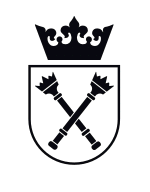 NAZWA ARTYKUŁULICZBA DRUKÓWCENA jedn. NETTO (zł)CENA jedn. BRUTTO (zł)WARTOŚĆ NETTO (zł)Druk dyplomu ukończenia studiów40 073Druk świadectwa ukończenia studiów podyplomowych11 565Druk świadectwa ukończenia studiów podyplomowych prowadzonych wspólnie418Wartość ogółem netto (zł)Wartość ogółem brutto (zł)Nazwa ......................................................................Adres ......................................................................